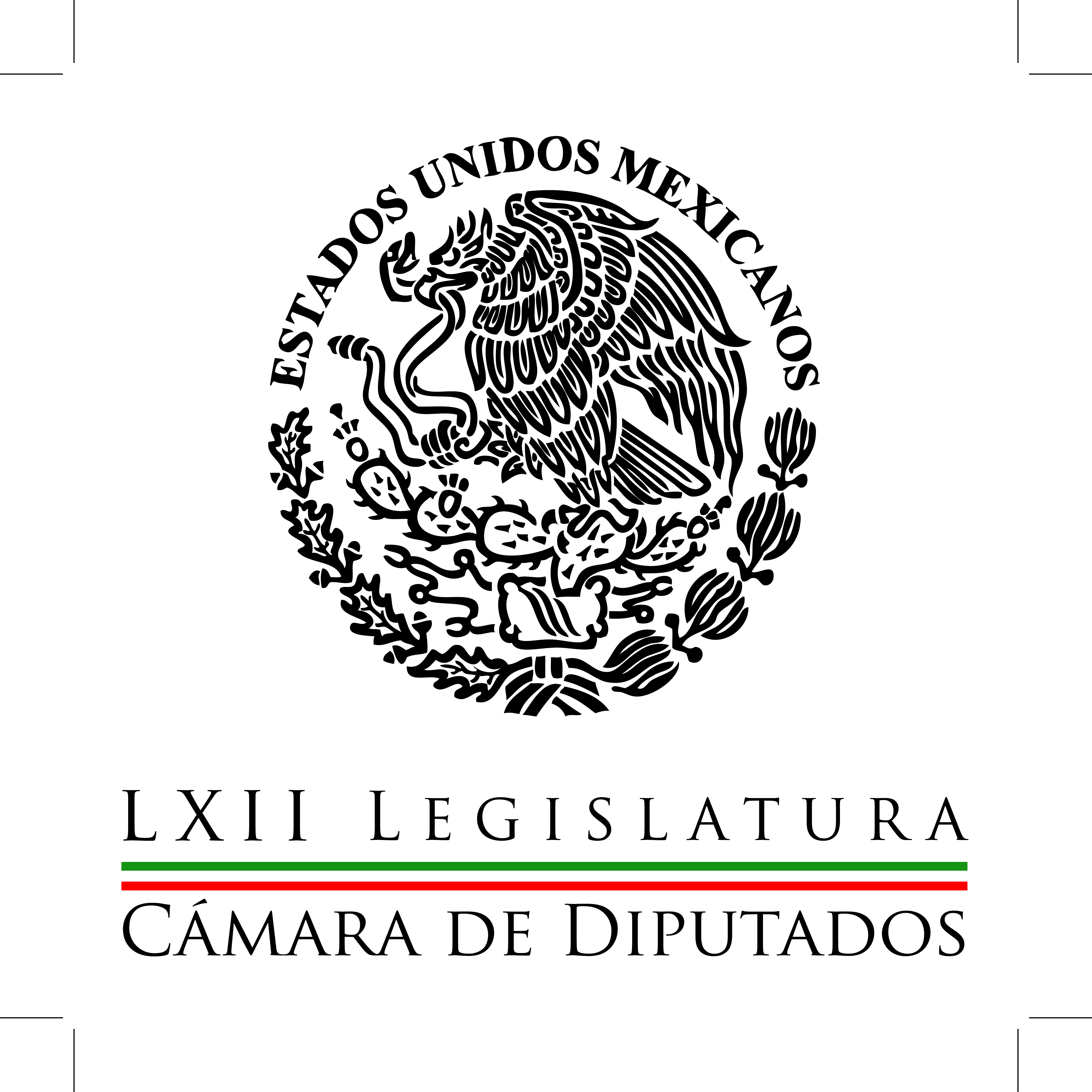 Carpeta InformativaPrimer CorteResumen: Adelanta Aureoles este jueves podría definirse Consejo General del INE.Los pendientes legislativos de este periodo de sesionesVisita Kasparov San Lázaro; impulsa integración del ajedrez a educación básicaPemex detecta un incremento de 75% de tomas clandestinas Alejandro Murat: Seguro de Desempleo Dolores Padierna: Leyes Secundarias en materia de Telecomunicaciones03 de abril de 2014TEMA(S): Trabajo LegislativoFECHA: 03/04/14HORA: 6:33NOTICIERO: Grupofórmula.comEMISIÓN: Primero CorteESTACION: onlineGRUPO: fórmula 0Adelanta Aureoles este jueves podría definirse Consejo General del INE.El presidente de la Junta de Coordinación Política, Silvano Aureoles Conejo, anticipó que será este órgano legislativo quien elija a los integrantes del nuevo Instituto Nacional Electoral, por lo que confió en que pueda someterlo este jueves mismo al pleno de la Cámara de Diputados para concluir en tiempo y forma este tema. El tema de los consejeros del INE "lo vamos a resolver nosotros; no será por insaculación, será con un método que vaya al pleno en donde se someta a votación y se vote en su caso como está previsto", resaltó. Reveló que los coordinadores parlamentarios en Cámara de Diputados están construyendo el método "para que no lleguemos a la insaculación, yo soy de los que no comparte que lleguemos a la insaculación por incapacidad para construir un acuerdo". En un comunicado se informa que el legislador michoacano comentó que para este jueves está convocada la Junta de Coordinación Política, a fin de dar este paso importante, que es la conformación del órgano electoral encargado de los comicios de 2015. "Ojalá que en el transcurso de la tarde, noche esto quede concluido el método y poder cumplir con esta tarea que tenemos encomendada como Cámara de Diputados y cumplir cabalmente con los tiempos y mandar un mensaje de certidumbre ante la integración del nuevo órgano electoral", abundó. "Nosotros, con toda la certeza y franqueza, no hemos promovido ninguna candidato; en absoluto, porque yo sí estoy convencido de que debemos darle certeza, que es un órgano profesional, con integrantes que tienen un prestigio o experiencia y toda una trayectoria". Ma.m.TEMA(S): Trabajo LegislativoFECHA: 03/04/14HORA: 8:03NOTICIERO: Milenio.comEMISIÓN: Primero CorteESTACION: onlineGRUPO: Milenio 0Los pendientes legislativos de este periodo de sesionesEl periodo ordinario de sesiones del Congreso concluye oficialmente el próximo miércoles 30 de abril y ninguna de las leyes secundarias de las reformas constitucionales de 2013 ha sido aprobada.En el Senado de la República se discuten actualmente las leyes secundarias de telecomunicaciones y la Ley Federal de Competencia Económica, esta última ya aprobada en la Cámara de Diputados.Ante el Congreso ya se presentaron iniciativas de partidos políticos de las leyes secundarias en materia político-electoral, pero aún no inicia su discusión.La legislación secundaria que todavía no es enviada por el Ejecutivo es la de la reforma energética.Las negociaciones de las leyes secundarias sobre energía se habían detenido por la decisión de los legisladores del PAN de apartarse hasta que se aclarará el tema del presunto fraude cometido por la empresa Oceanografía. Este miércoles los panistas regresaron a la mesa de negociación una vez que quedó integrada la comisión del Senado que se encargará de la investigación y análisis del caso. Ma.m. TEMA(S): Trabajo Legislativo FECHA: 03/04/14HORA: 00:00NOTICIERO: MVS NoticiasEMISIÓN: Primer CorteESTACION: OnlineGRUPO: MVS0Visita Kasparov San Lázaro; impulsa integración del ajedrez a educación básicaComo parte de su visita a México, el campeón mundial de ajedrez Garry Kasparov, acudió al Palacio Legislativo de San Lázaro, para compartir experiencias con los diputados federales y plantearles sus propuestas a fin de integrar dicha actividad a la enseñanza básica.Luego de reunirse con los coordinadores parlamentarios, el especialista le ganó una partida de ajedrez al niño de 7 años, Santiago Velázquez, campeón infantil de ajedrez en el Distrito Federal. También acompañó al diputado federal del Partido de la Revolución Democrática (PRD), Fernando Zárate, en el anuncio sobre la iniciativa de reforma, con el fin de integrar la enseñanza y aprendizaje del ajedrez, como materia optativa en el sistema de educación básica.En ese marco, el legislador señaló que el propósito se alcanzará poco a poco y entre los primeros pasos, está el ayudar a los alumnos a adaptarse al aprendizaje y luego a la práctica cotidiana del ajedrez.El diputado Zárate Salgado indicó que la propuesta en cuestión estaría lista en un mes más, y sería presentada ante el Pleno en el siguiente periodo ordinario de sesiones.Por su parte, el invitado especial anunció el lanzamiento en México de la “Fundación Kasparov de Ajedrez para Iberoamérica”, que entre otros fines, busca hacer de ese juego, una herramienta para mejorar el aprendizaje en la escuela.Recordó que antes de reunirse con los diputados federales, visitó al Jefe de Gobierno del Distrito Federal, Miguel Ángel Mancera, a quien también informó de su propuesta de instalar la fundación y en colaboración con las autoridades locales, poner en marcha programas de implementación del ajedrez, que podrían dar resultados  en un plazo de dos años.Para dar una idea de cómo se enseña ajedrez y la importancia de que los niños se acerquen a dicha actividad, Kasparov aseguró que la enseñanza es de largo plazo.La edad ideal para promoverla es entre los 6 y los 9 años de edad, pues “la mente está abierta. Todo lo que se aprende antes de los 9 años se queda, es más sólido permanece. Con esto no estoy diciendo que después de los 9 años no deban empezar ajedrez, sigue teniendo su efecto”, agregó.“Pero dado que estamos buscando una educación que nos permita resultados educativos a largo plazo, la recomendación es que logre que se implemente para los primeros tres años de la escuela primaria”, indicó el campeón internacional.Puntualizó que la introducción del ajedrez a la educación básica como una materia más a estudiar en un horario específico, tiene por objeto que los niños no lo vean como un juego más, sino como una herramienta educativa que estimula el aprendizaje, la aplicación de la lógica y la regulación de patrones.“Va a aprender cómo las acciones de un lado tienen consecuencias o resultado del otro lado del tablero. También para entender el ajedrez tendrán que entender la naturaleza de todas las jugadas yendo más allá del cálculo”, aseveró, tras aclarar que invertir en la enseñanza del ajedrez siempre tiene buenos resultados. ys/m.TEMA(S): Trabajo LegislativoFECHA: 03/04/2014HORA: 07:11NOTICIERO: Once NoticiasEMISIÓN: Primer CorteESTACION: Canal 11GRUPO: IPN0Pemex detecta un incremento de 75% de tomas clandestinas Javier Solórzano, conductor: Al presentar su informe 2013 a la Cámara de Diputados, Pemex informó que el año pasado detectó un incremento de 75 por ciento de tomas clandestinas de combustible y gas.El informe detalla que el 93 por ciento de las fugas y derrames fueron provocados por la extracción ilegal de hidrocarburos.Además la paraestatal indicó que en el 2013 el precio de la mezcla mexicana alcanzó, en promedio, 98 dólares con 46 centavos por barril, 3.4 por ciento menos que el precio alcanzado en 2012, mientras que la producción de petróleo crudo fue de dos y medio millones de barriles diarios. Duración 52’’, nbsg/m. TEMA(S): Información GeneralFECHA: 03/04/2014HORA: 07:09NOTICIERO: Hechos AMEMISIÓN: Primer CorteESTACION: Canal 13GRUPO: Azteca0Alejandro Murat: Seguro de Desempleo Jorge Zarza (JZ), conductor: Para conocer más detalles de este Seguro de Desempleo está con nosotros Alejandro Murat, el director general del Infonavit, aquí en el foro de Hechos AM; Alejandro, muchas gracias por estar aquí.Alejandro Murat (AM), director general del Infonavit: Jorge, gracias a ti y por supuesto a tu auditorio por esta gran oportunidad para informar.JZ: ¿De qué se trata este Seguro de Desempleo? Lo habíamos oído en algunos otros países, pero de pronto en México nos sorprende.AM: Pues sí, fíjate que México era el único país de la OCDE que no tiene un Seguro de Desempleo.JZ: ¿Qué es eso, eh? AM: Bueno, hay un gran compromiso del presidente, y por supuesto de la Cámara de Diputados, que ella aprobó esta parte de apoyar a los trabajadores, y me parece que lo más relevante, primero, para los trabajadores que nos escuchan, es que se va a atender a los trabajadores que están en la formalidad, es decir, que cotizan en el IMSS y que cotizan en el Infonavit.Segundo, que tu derecho a la vivienda adquirido no se afecta en lo absoluto, hoy tienes dos grandes prestaciones, por un lado la parte de la vivienda, tus cinco por ciento, y segundo la parte de tu ahorro, que cuando llegas a la edad del retiro, a los 60 años, lo puedes utilizar para tus pensiones, pero la parte de ese momento dónde pierdes la relación laboral y entras en el desempleo no estaba prevista en un escenario en la ley.Entonces, fíjate, un fondo que es de tu propiedad porque así lo establece la ley, que tú ganaste con tu esfuerzo, en un momento tan delicado como la vida en el desempleo no podías tener acceso a eso, es como si tuvieras una cajita de cristal y estuvieras viendo tu recurso en tiempos de necesidad, y solamente, para acceder a ese recurso, tenías que estar en la formalidad, o llegar a la etapa del retiro, a los 60 años.Otro elemento que no por eso menos relevantes que se agrega una segunda fuente de fondeo, es decir, vas a tener claramente esta fuente de fondeo, el cinco por ciento, pero también hoy se van a aportar más de ocho mil millones de pesos de recurso fiscal para hacer equipo con todos estos hombres y mujeres que le han apostado a la formalidad.Si se hace un pequeño ajuste administrativo, como lo señalaban hace algunos momentos, donde de este cinco por ciento, que se mantiene, se divide primero tres por ciento en una subcuenta mixta, pero ¿por qué es mixta? Porque sirve para vivienda, número uno, para desempleo, número dos, y para pensiones, número tres, y tienes un dos por ciento para vivienda.Es decir, si tú eres un trabajador (inaudible) la parte de la vivienda, vas a poder seguir utilizando tus cinco por ciento, pero ahora agregamos un tercer cajón, que es esta parte del recurso fiscal, que es donde entra la parte del desempleo.¿Y para qué sirve esto? Para que hoy, el que caiga en el desempleo, si cumple dos grandes requisitos, el primero es estar 45 días de manera permanente en el desempleo y no tener otra entrada de ingresos, y haber cotizado, si eres trabajador permanente durante 26 meses de manera ininterrumpida, o 36 meses de manera interrumpida, y si eres trabajador temporal, porque a veces, Jorge, hoy hay mexicanos que tienen dos o tres empleos, que hayas cotizado seis meses de manera ininterrumpida, o 12 meses, vas a recibir un apoyo de seis meses, por lo menos dos mil pesos.Y ya si tienes un poquito más de ahorros, bueno, pues vas a tener sobre tu salario base hasta el 60 por ciento el primer mes, hasta el 50 por ciento el segundo mes, y 40 por ciento los meses subsecuentes, Jorge.JZ: ¿Por lo menos seis meses? AM: Por lo menos seis meses, y otro elemento muy importante: aquí, para los trabajadores que ganen más o menos abajo de diez mil pesos, es decir, abajo de cinco salarios mínimos, por cada peso que ellos aportan el gobierno va a aportar tres pesos, ¿por qué? Porque también de lo que se trata es de que la gente sepa que vale la pena hacer el esfuerzo de la formalidad, y que aunque a veces tengas ingresos menores, bueno, ahí está el gobierno haciendo equipo con trigo, primero reconociendo tu esfuerzo en el trabajo, pero segundo, en esta etapa complicada del desempleo, también haciendo esta aportación de tres veces lo que tú aportes, en la vida del desempleo.¿Y por qué esto es relevante, Jorge? Porque nos dimos cuenta de que en estos últimos cinco años hemos tenido alrededor de 1.2 millones de desempleados, pero de este 1.2 millones más del 90 por ciento gana menos de diez mil pesos, es decir...JZ: ¿Qué porcentaje me dijiste? AM: El 90 por ciento. JZ: 90 por ciento... casi todos. AM: Exactamente, ¿qué quiere decir esto? Que a raíz de que tienes más ingresos hay menos movilidad por la vida del desempleo, pero a medida de que tienes menos ingresos carecen este problema que nunca quisiéramos enfrentar, pero a veces sucede, y ahí es donde el gobierno va a hacer equipo contigo, en este esfuerzo que haces todos los días.JZ: Ya; está con nosotros Alejandro Murat, el director general del Infonavit, para hablarnos de este seguro del desempleo... que tiene otro nombre, ¿no? Pero la gente popularmente lo conoce como el Seguro de Desempleo.AM: El Seguro de Desempleo. Duración 9’48’’, nbsg/m. TEMA(S): Trabajo LegislativoFECHA: 03/04/14HORA: NOTICIERO: En los Tiempos de la RadioEMISIÓN: Primero CorteESTACION: 103.3 FMGRUPO: Fórmula  0Dolores Padierna: Leyes Secundarias en materia de TelecomunicacionesDolores Padierna, colaboradora: buenos días estimada audiencia. Pues ya nos llegaron las leyes secundarias en materia de telecomunicaciones y radiodifusión, que desde hacía tres meses se venció el plazo y no llegaban. Uno de los muchísimos temas que abordan estas iniciativas, es el referente a los medios públicos. La reforma constitucional ordena garantizar la autonomía editorial y financiera del sistema de medios públicos. Sin embargo, en contravención a la Constitución se pretende crear un sistema público de radiodifusión de México, dependiente de la Secretaría de Gobernación. Su presidente o presidenta deberán informar a la Secretaría de gobernación todas las decisiones que adopte y deberá poner a consideración de su secretaría su política interna. Es decir, se convierte en un verdadero apéndice del gobierno federal y en cuanto a su financiamiento, es una verdadera burla lo que propone esta iniciativa, ya que no permite que estos medios obtengan algunos recursos extras del exiguo presupuesto que se les asigna, sólo se les autoriza a que tengan patrocinios no comerciales y con una duración no mayor a cinco segundos. Sí: no mayor a cinco segundos. De verdad, es lo peor que hemos visto en materia de regulación de medios públicos. No tienen un estatuto jurídico claro, no tienen independencia, no tienen autonomía frente a la injerencia del gobierno federal. En otras palabras, estamos hablando del regreso de una de las peores épocas, cuando estaba al frente de doña Margarita López Portillo, como directora del Sistema de Radio, Televisión y Cinematografía en el sexenio de su hermano. Es cuanto. Gracias.1’ 55”, Ma.m. INFORMACIÓN GENERALTEMA(S): Trabajo LegislativoFECHA: 03/04/14HORA: NOTICIERO: En los Tiempos de la RadioEMISIÓN: Primero CorteESTACION: 103.3 FMGRUPO: Fórmula  0Carlos Alberto Martínez: Reforma Financiera será tema obligado en 77 Convención BancariaCarlos Alberto Martínez, colaborador: La Reforma Financiera volverá a ser tema obligado en el contexto de la 77 Convención Bancaria. Esta legislación busca fortalecer a las autoridades, las instituciones financieras y finalmente a los potenciales receptores de crédito, principalmente señalados como emprendedores. Ahora hay que esperar las leyes secundarias con sus modificaciones, pues hay que tomar en cuenta que esta reforma expide la nueva ley que regula a las instituciones financieras y modificó 34 leyes adicionales, por lo que debemos estar muy atentos para observar cómo quedarán las regulaciones por parte de las autoridades financieras. La reforma se ha vendido bajo la idea de que el crédito se fomente y que la banca de desarrollo se flexibilice y sus créditos realmente beneficien el crecimiento de las empresas y con ello estimular la generación de empleos. Lo urgente es que haya crédito accesible, lo que se logra a través de una mayor competencia entre los bancos y una mejor cultura financiera entre los ciudadanos. Su correcta implementación, la convertirá en una reforma de gran calado que se convertirá en complemento de la serie de reformas estructurales impulsadas por este gobierno y los principales partidos políticos. El reto de las instituciones financieras es tener la capacidad para entrar a una mayor competencia en el mercado de crédito y buenos servicios financieros. Dentro de la propia Reforma Financiera, se debe lograr que la regulación del sector no se convierta en un obstáculo para una mayor oferta de crédito hacia los ciudadanos, que tanto necesitan o también para encarecer aún más los servicios financieros, que de por sí son costosos en este país. Se espera que haya condiciones para que los resultados tengan un impacto en el corto plazo, sin embargo el crédito por el dinamismo del país puede crecer, pero no necesariamente podría crecer el número de empresas y número de empleos. Es decir el crédito es necesario, pero no lo es todo y eso es lo preocupante. Veremos qué pasa en los próximos días en la Convención Bancaria. 2’ 20”, Ma.m. TEMA(S): Trabajo LegislativoFECHA: 03/04/14HORA: NOTICIERO: En los Tiempos de la RadioEMISIÓN: Primero CorteESTACION: 103.3 FMGRUPO: Fórmula  0Leopoldo Mendívil: La ASF realiza investigación sobre el uso de los fondos del Seguro Popular en Michoacán Leopoldo Mendívil, colaborador: Miren ustedes, la Auditoria Superior de la Federación realiza actualmente una investigación sobre el uso que se dio a los fondos del Seguro Popular en el estado de Michoacán y de antemano les digo que por ese conducto, vamos a conocer el destino de varios prestigios políticos que van a rodar por los suelos. Mientras tanto, les adelanto una pregunta, ¿por qué permitimos que las oposiciones peleen no por sus comunidades, sino por sus ambiciones? Pregunta que, obviamente, podría reclamarme don Perogrullo, pero que viene a colación por una charla que ayer tuve con el doctor Gabriel O'Shea, quien es el comisionado nacional de Protección Social y de Salud, el organismo que administra el Seguro Popular y representa actualmente al Gobierno Federal en el rescate michoacano. Sobre lo que él calificó como un descuido del sistema de salud michoacano en los últimos sexenios. "¿Cuántos sexenios?", le pregunté y él se refirió a los dos del siglo actual, estatales claro. Los de los perredistas Lázaro Cárdenas Batel y Leonel Godoy Rangel. "¿Y el Gobierno Federal no tuvo vela en ese entierro?", le volví a preguntar y él reconoció que éste, en general, actuó con gran seriedad y puntualidad en la entrega de los recursos financieros para que los sistemas de salud estatales atendiera a sus asegurados. Pero en el caso michoacano, esos recursos llegaban a la Secretaría de Finanzas y debían quedar a disposición de la Secretaría de Salud, pero fue en este paso donde hubo problemas de disposición de esos fondos, que yo llamaría, peculado. Pero eso es un comentario personal. Oscar, mil gracias. 2’ 00”, Ma.m. TEMA(S): Trabajo LegislativoFECHA: 03/04/2014HORA: 05:44NOTICIERO: Reporte 98.5EMISIÓN: Primer CorteESTACION: 98.5 FMGRUPO: Imagen0Gerardo Gutiérrez Candiani: Sector privado a favor de una reforma en Competencia EconómicaMartín Espinosa, conductor: Asegura el presidente del Consejo Coordinador Empresarial, Gerardo Gutiérrez Candiani, que el sector privado está a favor de una reforma auténtica en materia de Competencia Económica.Sin embargo, el líder empresarial solicitó a los senadores revisar algunas inconsistencias de la minuta en la materia aprobada la semana pasada en la Cámara de Diputados.Por otra parte, Gutiérrez Candiani, entre otros empresarios, se reunieron ayer con los secretarios de Gobernación, Miguel Ángel Osorio Chong; de Hacienda, Luis Videgaray, y con el procurador general, Jesús Murillo Karam, con el fin de diseñar un plan para combatir de manera eficiente la economía informal. Duración 59’’, nbsg/m. TEMA(S): Información General FECHA: 03/04/14HORA: 00:00NOTICIERO: MVS NoticiasEMISIÓN: Primer CorteESTACION: OnlineGRUPO: MVS0Oculta SHCP impuesto en facturas de gasolina para que no pueda ser deducido: Fernández NoroñaEl gobierno de Enrique Peña Nieto le instruyó a todas las gasolineras del país que oculten en las facturas de pago de las gasolinas magna, premium y del diesel el Impuesto Especial sobre Producción y Servicios (IEPS), que a partir del 1 de enero de este 2014 es aplicado en cada litro de los diferentes combustibles, para que dicho  gravamen no pueda ser deducido y entonces la Secretaría de Hacienda pueda disponer de estos recursos con plena discrecionalidad, así lo denunció el ex diputado federal por el Partido del Trabajo, Gerardo Fernández Noroña.A través de un video que  transmitió la noche de ayer a través de su twitcam, el activista político mostró y leyó un documento y tabulador que se les hizo llegar a cada una de las gasolineras de la República en el que de manera textual se instruye lo siguiente: "Las estaciones de servicio trasladarán un monto equivalente al impuesto establecido en esta fracción (el IEPS), pero en ningún caso lo harán en forma expresa y por separado. El traslado del impuesto a quien adquiera gasolina y diesel se deberá incluir en el precio correspondiente".Y es que, como ejemplo, en el tabulador se precisa que el precio de la gasolina magna por litro es de 10.310; el nuevo IVA al 16% es de 1.649; y que el IEPS es de 0.360. Pero se indica que en la Factura al Cliente no se debe expresar esta cuota a las gasolinas y al diesel y que de facto debe sumarse a su precio. De tal forma que la factura que obtienen los consumidores debe desglosarse de la siguiente forma para el caso de la gasolina Magna;  Precio 10.670; nuevo IVA al 16% 1.649; precio al público de un total de 12.320.Fernández Noroña detalla cada uno de los casos. "Hacienda está cobrando en el caso de la premium 10.74 el valor de la gasolina; 1.71 del IVA; 0.4392 el IEPS, para un valor total de 12.9 por litros. Y en el diesel 10.71 del valor del diesel sin impuestos; 1.71 del IVA; 0.2988 casi 30 centavos el IEPS  para un costo final de 12.73, así debería estar desglosado en la factura. La indicación es que en la facturación al cliente el precio de la magna es 10.67 y no 10.31, el IEPS no aparece reportado; premium  11.18  en lugar de 10.74, el IEPS no aparece reportado; y diesel 11.01 en vez de 10.71", explicó.Es por esta patente discrecionalidad que comete la Secretaria de Hacienda y Crédito Público que Gerardo Fernández Noroña llama a los mexicanos a que se unan a la desobediencia civil pacífica negándose a pagar el impuesto que no les es desglosado y notificado en sus facturas cada que cargan gasolina en sus vehículos."Nosotros vamos con una fuerza moral bárbara a no pagar los impuestos porque ellos se los están robando, y ya no es especulación nuestra,  lo estamos demostrando con documentos que se lo están robando, estamos acreditando que hay una discrecionalidad en ese tema y que decidieron engañar al pueblo sobre el pago de esos impuestos. Entonces es una cosa muy sólida y además a partir de ya, de las siguientes cargas que hagamos de gasolina, yo les propondría, que el cálculo lo hagamos de una manera diferente. Por cada litro de gasolina magna tú tienes que pagar por la gasolina 10.31, se acabó la discusión;  por cada litro de la gasolina premium tienes que pagar 10 con 74; y por cada litro de diesel 10.71 eso es lo que tienes que pagar", enfatizó. ys/m.TEMA(S): Información GeneralFECHA: 03/04/14HORA: 00:00NOTICIERO: MVS NoticiasEMISIÓN: Primer CorteESTACION: OnlineGRUPO: MVS0Solicita PANAL y MC investigación por presunta red de trata de blancas y prostitución en el PRI-DFAnte las revelaciones que se hicieron en la primera emisión de Noticias MVS, sobre la red de prostitución que impera al interior del PRI-DF en torno a su dirigente Cuauhtémoc Gutiérrez, el diputado del Partido Nueva Alianza, Jorge Gaviño calificó como graves estos hechos y solicitó a las autoridades se investigue con celeridad; así como también se unió y respaldó la exigencia hecha por la ex priista y ex candidata del PANAL a la jefatura de gobierno Rosario Guerra para que se resuelva y se resuelva con celeridad el proceso en contra de Gutiérrez de la Torre por las lesiones que le causó, pues ya han transcurrido varios años y no se ha tenido respuesta alguna.“Estamos haciendo un llamado a las autoridades para que investiguen escrupulosamente tanto la posibilidad de una red de trata de blancas,  una red de prostitución; así como también el llamado para que se atiendan todas cada una de las denuncias que se han radicado en el Ministerio público y que no han sido atendidas”.En tanto, el coordinador de Movimiento Ciudadano Cuauhtémoc Velasco reconoció que cuando le tocó compartir la segunda legislatura en la ALDF con el priista, Gutiérrez de la Torre solía rodearse de edecanes muy guapas en aquel entonces era un equipo de cubanas y él se sentía muy feliz también; pero prefirió no opinar por lo que existe atrás de eso, ya que no tiene fundamentos para ello.“Yo lo que puedo decirle es que fuimos diputados los dos en la segunda legislatura y él solía siempre rodearse de edecanes muy guapas en aquel entonces tenía un equipo de cubanas, muy espectaculares, siempre llegaban a atenderlo, le traían café, galletas, frutas y Cuauhtémoc Gutiérrez se sentía muy feliz de ser atendido tan bien; ya lo que haya atrás  de eso es muy difícil emitir una opinión, una fundamentación, pues ya sabemos que l prefirió no opinar por lo que existe atrás de eso”, ya que no tiene fundamentos para ello.Aunque destacó que las investigaciones que presenta Carmen Aristegui son serias y solidas y difícilmente podría atreverse a realizar un reportaje simulado simplemente para incriminar al dirigente del PRI en el DF.Asimismo, recordó que el tema de la trata tiene una condena generalizada y el uso de los recursos públicos son un tema muy grave.Si bien descartó la posibilidad de que su partido presente una denuncia por estos hechos reconoció que sí podría proponer un exhorto ante el Pleno de la ALDF para que el IEDF revise los gastos y el uso de recurso con estos propósitos para poder llegar a conclusiones por lo que dijo que buscará a los coordinadores de otras fracciones parlamentarias para ello.En tanto, la vicecoordinadora del PAN, Laura Ballesteros prefirió no opinar del tema, así como la diputada del PRI, María de los Ángeles Moreno y el coordinador de los diputados priistas en el DF, Fernando Espino Arévalo. ys/m.TEMA(S): Información GeneralFECHA: 03/04/2014HORA: 06:37NOTICIERO: Fórmula Detrás de la NoticiaEMISIÓN: Primer CorteESTACION: 104.1 FMGRUPO: Fórmula0Rosario Guerra: Cuauhtémoc Gutiérrez volverá a recurrir a la presión y el chantaje Ricardo Rocha (RR), conductor: Rosario Guerra ha sido una muy importante militante del PRI, diputada federal en dos ocasiones. Llegó a ocupar uno de los más altos cargos de la distinción nacional del partido como secretaria de finanzas. Y luego, hace unos años, no mucho, fuiste precandidata a la presidencia del PRI en el Distrito Federal y tu adversario era el señor Cuauhtémoc Gutiérrez, ahora acusado de formar una red de jovencitas que estaban obligadas a darle sexoservicio a él nada más. Una docena o tal vez 15 de estas jóvenes.Rosario, gracias por estar con nosotros esta mañana. ¿Qué recuerdas de esos tiempos de tu adversario, el señor Gutiérrez?Rosario Guerra (RG), militante del PANAL: Bueno, pues básicamente lo que recuerdo, es que el ya traía una historia negra, ya "Reforma" en 2003 había hecho un reportaje. Sin embargo, no se llegó al tema jurídico porque las amenazas de Cuauhtémoc o contra la reportera infiltrada fueron muy fuertes y tuvo ella que salir del país, entonces ya no trascendió mayormente.Después como hubo otra serie de escándalos con algunas edecanes que "importaba" de Cuba y que le daban servicio en la Asamblea Legislativa del Distrito Federal cuando fue diputado local...RR: O sea, eso no es nuevo. RG: No. Es una historia vieja. RR: Pero luego, personalmente a ti te llegó a afectar de modo muy severo. RG: A mí me pusieron una golpiza espantosa. RR: Lo recuerdo que lo denunciamos. ¿Te acuerdas? RG: Aquí estuvimos. Y agradezco mucho a Radio Fórmula la cobertura que dio al evento. Básicamente lo que Cuauhtémoc quería era quitarnos de la contienda y no permitir que nos registramos. Entonces, cuando fuimos a registrarnos la gente que preside el Comité de Elecciones era gente de él, Víctor Carrillo, Israel Betanzos y el "dipuhooligan", que estaba allí...RR: Tristemente célebre, Christian no sé qué. RG: Christian Vargas. Todos ellos actualmente son funcionarios del PRI del DF. Yo presenté, bueno, obviamente la golpiza fue tal que me mandaron cinco días el hospital. Yo presenté una denuncia y aporté las pruebas a la Procuraduría General de Justicia del Distrito Federal en su momento y logré llegar a la Procuraduría Especializada en Delitos Electorales, donde todavía está mi asunto en investigación.Entonces, esta cuestión de que renuncia Cuauhtémoc mientras se investiga, pues lo interesantes es que no hay ninguna denuncia contra Cuauhtémoc, y la cuestión es que seguramente va volver a recurrir a la presión, chantaje. No creo que ninguna de las muchachas víctimas se vaya atrever a levantar la voz contra él. Va a ser muy difícil esta situación.Y la reportera, como se lo decía yo a Carmen Aristegui, pues que la cuiden bien, porque la verdad es que las amenazas son muy fuertes.RR: A ver. Vamos a ver qué es lo que está pasando, el reporte de Martha Alicia Villela.Martha Alicia Villela, reportera: El CEN del PRI exigió a la Procuraduría de Justicia del Distrito Federal que realice una pronta y exhaustiva investigación para aclarar supuestas conductas delictivas hechas públicas la mañana de este miércoles en un programa de radio, que involucran al presidente del PRI en el Distrito Federal. Hasta tanto, se acordó la separación de su cargo al frente del partido en la ciudad, de Cuauhtémoc Gutiérrez de la Torre.Por medio de un comunicado, el Comité Ejecutivo Nacional priísta sostuvo que la separación del cargo como presidente del PRI en el Distrito Federal fue acordada con el propio Gutiérrez de la Torre. El acuerdo fue la presentación de una licencia que será efectiva durante el tiempo en que las autoridades realicen las investigaciones correspondientes.Más adelante, el PRI en la capital informó que el propio Cuauhtémoc Gutiérrez de la Torre acudirá ante la Procuraduría General de Justicia del Distrito Federal para solicitar que se haga la averiguación previa correspondiente, luego del reportaje presentado en la mañana.El partido dijo condenar y reiterar que es falso lo difundido en el noticiero, ya que se trata de una exposición dolosa, malintencionada, calumniosa, que llevó el único propósito de denostar al PRI y a su dirigente capitalino.Expuso que una vez que la procu capitalina deslinde la responsabilidad de los hechos denunciados, procedería a fincar responsabilidad por daños y perjuicios, tanto legales como morales, en contra de la conductora y de la cadena radiofónica que publicó el reportaje.RR: Gracias, gracias Marta Alicia. Una pregunta, ¿no sé si tú has sabido algo más durante estas horas y si tú, por tu experiencia, crees capaz, crees que Cuauhtémoc Gutiérrez de la Torre es capaz de estas cosas?RG: Ah, no, bueno, de eso y demás, o sea su historia es muy negra, ha habido muchas denuncias y nunca ha llegado a una cuestión de juzgados, porque casi siempre se retractan quienes llevan las denuncias, y al final del día por amenazas, o por dinero, o por diversos mecanismos terminan no respaldando la denuncias. Y eso es lo que ha sucedido en diversas ocasiones.Y la verdad es que en esta situación que hoy sale a la luz, la situación es medio confusa, porque mientras el PRI dice que exigirá una investigación a la Procuraduría, el procurador del Distrito Federal señala que no tiene ninguna solicitud al respecto, hasta la noche de ayer, que fue entrevistado por otro noticiero.Y la verdad es que al parecer lo que van a hacer es que Cuauhtémoc va a denunciar por difamación a un medio y a una periodista y de ahí inician las investigaciones.Entonces bueno, la verdad es que si yo ya tengo dos años con una denuncia en la Procuraduría General de Justicia del Distrito Federal y no se ha logrado avanzar en la investigación, yo no tengo muy claro qué es lo que vaya a pasar ahora.RR: Vamos a ver qué pasa en las próximas horas, muchas gracias Rosario. RG: Gracias. RR: Por tu presencia hoy aquí, gracias. Duración 6’38’’, nbsg/m. TEMA(S): Información General FECHA: 03/04/14HORA: 00:00NOTICIERO: MVS NoticiasEMISIÓN: Primer CorteESTACION: OnlineGRUPO: MVS0Necesaria la denuncia para investigar el caso de prostitución en el PRI-DF: PGJDFTras la publicación de un reportaje especial realizado por NoticiasMVS el cual evidenció una red de prostitución al interior del Partido de la Revolución Institucional (PRI) en el Distrito Federal y el cual resultó en la salida del ahora ex dirigente Cuauhtémoc Gutiérrez de la Torre, el procurador general de Justicia del Distrito Federal, Rodolfo Ríos Garza, informó que hasta esta mañana de jueves no se ha emitido ningún tipo de denuncia por este caso ante la Procuraduría local. “Al momento no tenemos reportado la presentación de ningún tipo de denuncia, sobre este tema. Estamos al pendiente, conocemos el trabajo presentado por tu equipo”, dijo.Durante una entrevista para la Primera Emisión de NoticiasMVS y como parte del seguimiento de este tipo de prácticas que el llamado “rey de la basura”  realizaba como líder priista en la capital, Ríos Garza dejó en claro que para iniciar un proceso en contra del priista es necesaria una denuncia.“En este caso (red de prostitución) es necesaria la denuncia (…) estamos en espera de alguna denuncia”, especificó. Además, el procurador se dijo actuar con "cuidado" pues no debería prejuzgar sin que antes llegue dicha denuncia que genere una investigación y así poder identificar el delito a perseguir.Durante la charla, Ríos Garza, especificó las instancias que atienden los tipos de delito, tanto el de la prostitución como el de trata de personas.  “En el tema de Trata los puede conocer tanto la Procuraduría del Distrito Federal y también la Federación. En el caso de la prostitución no está tipificado en el Código Penal”, especificó.Por último el procurador de justicia local dijo que la exigencia para aplicar la ley no sólo es para el partido sino “de toda la ciudadanía, de todos los ciudadanos: "Tengo una exigencia de toda la población para que la procuraduría haga un trabajo exhaustivo”, concluyó. ys/m.TEMA(S): Trabajo LegislativoFECHA: 03/04/14HORA: 6:33NOTICIERO: Grupofórmula.comEMISIÓN: Primero CorteESTACION: onlineGRUPO: fórmula 0Nuestro único objetivo es servir a la militancia panista: Cordero Como parte de las actividades previstas en su gira por el estado de Michoacán, Ernesto Cordero se reunió en Zamora con militantes panistas de todo el estado; allí el candidato recordó la última vez que estuvo en Zamora defendiendo el triunfo de la ahora alcaldesa Rosa Hilda Abascal. De acuerdo con un comunicado, Ernesto Cordero externó que muchos de los panistas de México no están conformes con el rumbo que lleva PAN, "durante los recorridos que hemos realizado en estas dos semanas de campaña, Juan Manuel Oliva y yo, hemos identificado que la militancia de Acción Nacional no está conforme con el rumbo que ha tomado el partido, quiero ser Presidente del PAN para devolverle lo que nos distingue y diferencia de los demás: La bandera de la honestidad". En el encuentro, organizado por liderazgos reconocidos de Michoacán, Cordero Arroyo instó a los presentes a apoyar la fórmula Codero-Oliva para poder fortalecer la vida interna de Acción Nacional. "Desde que inició esta campaña lo dijimos, la militancia es quien debe tomar las decisiones y lo debe hacer desde los comités municipales, necesitamos reconstruir Acción Nacional y evitar que en nuestro partido haya líneas ni imposiciones, darles voz a ustedes que nos eligen porque cuando el militante del PAN elige no se equivoca", dijo. El candidato a dirigir Acción Nacional destacó el papel de los jóvenes, las mujeres y los fundadores del PAN para la construcción de este proyecto de la Unidad y el Cambio, y reafirmó que la obligación del proyecto que encabeza es con los militantes antes que con cualquier otra persona, de la misma manera los invito a defender los logros del PAN para volver a gobernar. Por último, se refirió al PAN como un instituto lleno de valores y principios que necesitan ser recuperados, "estamos muy agradecidos con el Partido Acción Nacional, todo lo que hemos sido se lo debemos al PAN, lo único que queremos durante esta dirigencia es servirle a nuestro partido, servir a la militancia para que el partido vuelva a ganar elecciones, para que todos nos volvamos a poner de pie a la hora de militar en él, confíen en nuestros principios y valores, confíen en el PAN". Acompañaron a Ernesto Cordero, Luisa María Calderón, Senadora de la República, Rosa Hilda Abascal, Alcaldesa de Zamora, Antonio Acevedo, Presidente del Comité Directivo Municipal de Zamora, Hugo Anaya, Presidente Municipal de La Piedad, Berenice Álvarez, Diputada Federal, José Alfonso Martínez, Diputado Local, Gabriela Romero, Alcaldesa de Ixtlán, Martín Arredondo, Presidente Municipal de Jacona, Jesús Infante, Presidente Municipal de Condureo, Carlos López, Presidente Municipal de Zinaparo, Juan Pérez, Presidente de Angangueo, Laura González y Bertha Ligia, Diputadas Locales, José Eduardo Anaya, Diputado Local, Héctor Gómez y Germán Tena, ex directores del Comité Directivo Estatal, Guillermo Corona, Presidente Municipal de Maravatio, Luis Mejía Guzmán, consejero nacional vitalicio del PAN y Rosendo González, ex procurador agrario. Ma.m. Carpeta InformativaSegundo CorteResumen: Diputados definen a consejeros del INERicardo Villarreal: La reforma fiscal es una pesadilla para MiPyMesEufrosina Cruz Mendoza: Presentó iniciativa en beneficio de las mujeres indígenasLeyes secundarias lejos de la Constitución, insisten Telmex y TelcelJavier Tejado Dondé: Discusión en leyes secundarias de telecomunicacionesPRD-DF denuncia penalmente a Cuauhtémoc Gutiérrez de la TorreCon nuevas tecnologías, Madero busca dirigencia del PANAMLO asegura que hay un 'complot' contra Eruviel ÁvilaConfianza del consumidor se recupera en marzo03 de abril de 2014TEMA(S): Información GeneralFECHA: 03/04/14HORA: 11:18NOTICIERO: El Universal.comEMISIÓN: Segundo  CorteESTACION: OnlineGRUPO: El Universal0Diputados definen a consejeros del INEHoracio Jiménez y Francisco Nieto, reporteros: La Junta de Coordinación Política (Jucopo) de la Cámara de Diputados acordó los 11 nombres de los consejeros que integrarán al nuevo Instituto Nacional Electoral (INE).Según un documento, que ya fue tratado al interior de este órgano legislativo, se confirma que el actual consejero del IFE, Lorenzo Córdova, será el nuevo presidente del INE.Para ser consejeros de nueve años están: Adriana Margarita Favela, José Roberto Ruiz y Ciro Murayama. Por seis años, Marco Antonio Baños, Enrique Andrade González, Alejandra Pamela San Martín y Benito Nacif.Para el cargo de consejeros electoral por tres años están: Beatriz Eugenia Galindo, Arturo Sánchez y Javier Santiago.Después de que se avale este acuerdo en este órgano legislativo, se prevé que se modifique el orden del día de la sesión de este jueves y sea votado en el pleno de la Cámara de Diputados.De acuerdo a esta lista de 11 consejeros, se quedaría fuera la actual consejera del IFE, María Marván.  agb/mTEMA(S): Trabajo LegislativoFECHA: 03/04/2014HORA: 08:54NOTICIERO: EnfoqueEMISIÓN: Segundo CorteESTACION: 100.1 FMGRUPO: Radio Mil0Garantiza Aureoles entrega en tiempo y forma de procedimiento para elegir integrantes a INE En entrevista con Enfoque, el coordinador de los diputados del PRD y presidente de la Junta de Coordinación Política de la Cámara de Diputados, Silvano Aureoles Conejo, indicó que de acuerdo a la ruta que trazaron, como lo establece la convocatoria, de resolver antes del 8 de abril el procedimiento para la elección de integrantes del INE, prevé que el día de hoy, se establezcan los términos para ser enviados al Pleno. Al respecto, informó que de no establecerse dichos lineamientos antes de la fecha citada, entonces la Suprema Corte deberá llevar al pleno, antes del 16 de abril, a los once finalistas, resultado de un proceso de inspección, por lo que asumió la responsabilidad de entregar en tiempo y forma el procedimiento el día de hoy. Indicó que de no resolverse el día de hoy, lo que podría ocurrir es que sigan la negociación hasta la fecha límite. Precisó que ya no se pueden mover las quintetas y no se pueden hacer cambios a los periodos que ya fueron establecidos por el Comité Técnico de Evaluación pues violentaría el proceso; lo que se puede hacer es sólo discutir el procedimiento en la mesa directiva para turnarse a la orden del día. Finalmente, respecto al artículo que publicó Reforma sobre el gasto que hicieron de la renta de las 3000 mil computadoras, dijo que puede ser alguna información imprecisa, sin embargo se revisará para después dar la información necesaria. Duración 4’21’’, nbsg/m. TEMA(S): Trabajo Legislativo FECHA: 03/04/14HORA: 08:05NOTICIERO: Milenio NoticiasEMISIÓN: Segundo CorteESTACION: Cable 120GRUPO: Milenio0Silvano Aureoles: Hoy se podrá tener resuelto el método de selección de los consejeros del INEAzucena Uresti (AU), conductor: Vamos a los detalles de la información, en la línea se encuentra el diputado del PRD, Silvano Aureoles, a quien le agradezco nos tomé la llamada. ¿Cómo está diputado?, muy buenos días. Silvano Aureoles (SA), diputado federal por el PRD: Muy buenos días Azucena, con el gusto de saludarte, estoy a tus órdenes. AU: Está un poco desvelado, ¿hubo una reunión anoche, tenemos entendido, para hablar sobre quiénes van a ser los nuevos consejeros del Instituto Nacional Electoral? SA: Pues hemos venido platicando ya desde hace algunos días este tema, Azucena, la búsqueda de que en los tiempos que establece la convocatoria quede resuelto este importante asunto, la integración del Consejo General del nuevo Instituto y creo que se ha avanzado y yo espero que en el transcurso de las horas del día de hoy podamos tener resuelto el método y finalmente poder, eventualmente, llevar al pleno las propuestas ya de los 11, tanto del presidente como de los consejeros, pero estamos en eso Azucena. AU: Pero ya hay humo blanco respecto a quiénes serán los 11. SA: Hay avances importantes, pero aún no concluyen la búsqueda del mejor procedimiento, no solamente de los nombres, sino también... o de la reducción de las quintetas, sino también cómo se puede resolver, es decir, qué criterios, de los mismos que utilizó el Comité Técnico, serán la base para definir quiénes habrán de ser tanto el finalista o la finalista a la presidencia como el resto del consejo. AU: Pero la decisión se tomará en la Cámara de Diputados, no hay riesgo de que se vaya a la Suprema Corte. SA: Ésa es mi convicción, Azucena, y la he compartido y la he hecho pública, nosotros tenemos que resolverlo con responsabilidad, además es un mandato constitucional; sería, a mi juicio, muy mala señal que acabásemos mandándole a la Corte las quintetas para que allá se resuelva por el método que la misma convocatoria establece y lo que prevé la Constitución, sin, desde luego, descalificar esta parte del método, porque así está considerado para resolverlo en el último, caso como último recurso. Pero mi convicción es que debe de quedar resuelto en la Cámara de Diputados, vamos bien y yo esperaría incluso que hoy mismo quedara resuelto, en un escenario distinto tenemos todavía hasta el martes de la semana que entra para que esto quede debidamente integrado, el Consejo General del INE y con ello dar cumplimiento al mandato constitucional y a lo que aprobamos en la convocatoria. AU: ¿Hay unidad, diputado, en cuanto a la figura como presidente de Lorenzo Córdova? SA: Creo que avanzan las pláticas, Azucena, buscando que algunos de los, las o los que están en la quinteta para ocupar la presidencia lleguen con el mayor consenso posible, yo no te puedo adelantar algún nombre porque eso aún no ha concluido y sería incorrecto de mi parte que hablara ya de alguna propuesta en particular. Creo que las mujeres, los hombres que están en esa quinteta tienen el perfil, todo el profesionalismo que han demostrado los respalda y habrá que esperar finalmente quién de ellas o de ellos es quien se convierte en la o el finalista para ser votado en el pleno. AU: Oiga diputado, pues creo que no me va a decir nada, pero le pregunto, ¿los exconsejeros del IFE tienen garantizada su permanencia o los consejeros todavía tienen garantizada su permanencia en el INE o tampoco? SA: Garantizada no, yo diría que la probabilidad de que alguien de ellos se quede como parte del nuevo órgano electoral es la misma que tienen el resto de las quintetas, es importante destacar que la experiencia acumulada y la presencia en el IFE, pues es una parte significativa, sin embargo, lo dijimos con mucha precisión, no hay pases automáticos. Los integrantes del Comité Técnico de Evaluación consideraron que reúnen los requisitos tanto la consejera como los consejeros para poder aspirar a integrar el nuevo órgano electoral, pero no hay pase automático ni ninguna garantía de que ellos se deban de quedar por consideraciones distintas que no sean las de su trayectoria, experiencia, prestigio y demás cualidades, que sin duda las tienen. AU: Pues mucha suerte diputado, gracias, buenos días. SA: Te agradezco mucho Azucena, estaremos al pendiente, muchas gracias. AU: Gracias, buenos días. Duración 4´40´´, ys/m.TEMA(S): Trabajo Legislativo FECHA: 03/04/14HORA: 07.53NOTICIERO: Y usted ¿qué opina?EMISIÓN: Segundo CorteESTACION: 690 AMGRUPO: Radio Centro0Silvano Aureoles: Lo que pasa en MichoacánNino Canún (NC), conductor: En la línea telefónica el diputado del PRD, maestro Silvano Aureoles, presidente de la Junta de Coordinación Política y Coordinador del Grupo Parlamentario de este partido en la Cámara de Diputados. Silvano mucho gusto y gracias por aceptarme la llamada. Silvano Aureoles (SA), presidente de la Junta de Coordinación Política y coordinador del Grupo Parlamentario del PRD en la Cámara de Diputados: Nino muy buenos días, como siempre con el gusto saludarte. NC: Dos asuntos Michoacán ¿qué representa en estos momentos, qué sucede en estos momentos en tu estado y si el efecto cucaracha es lo que está, obviamente contaminan al Estado de México? SA: Pues mira yo creo que eso es más bien un supuesto, una percepción; igual y puede suceder en ese sentido que de Michoacán migren o emigren alguien que se dedique a actividades delincuenciales o como se dijo hace algunos días, al haber operativos en estado de Michoacán pues han pasado las entidades, entre ellas Estado de México. Pero igual podría ser al revés, por eso decía yo el otro día, valdría pues dedicarse cada quien a atender los problemas que le corresponden en sus respectivas entidades, es un fenómeno complejo. Pero bueno, pues a final de cuentas yo espero que las cosas marchen en el sentido correcto y yo dije que la estrategia implementada en Michoacán, ha venido dando resultados. Y aunque a la fecha las cosas no se vean tan sencillas Nino, yo creo que poco a poco, por lo menos en lo que respecta a la parte estrictamente policiaca y de atención al problema de la violencia, creo que ha tenido algunos avances. Y eso, pues me alegra por Michoacán y por supuesto por la gente de allá. NC: Muy bien, Silvano, ¿el INE, ya lo decidieron, ya lo determinaron, ya se sabe que Lorenzo va a ser el presidente del INE, ya está planchado todo, ya la partidocracia decidió cómo se van las cuotas o qué va a suceder? SA: Vamos avanzando bien, hasta ahora hemos ido cumpliendo cabalmente con los tiempos, ha sido un proceso a mi juicio, bastante pulcro. La participación de importantes personalidades en la integración del Comité Técnico de Evaluación, las quintetas que se integraron, después de un trabajo minucioso, que ellos mismos informaron de manera muy detallada. Creo que es garantía de que el proceso se apegó a lo que dice la Constitución, lo que estableció la convocatoria. Y pues ahora está es la última etapa, así que tener muy bien definido el procedimiento y yo espero más tarde, en la junta que estamos convocados. NC: Sí. SA: Que esto quede resuelto. NC: Silvano, una pregunta, perdón la interrupción, de estos 55 ¿hoy los van a ver, hoy los van a revisar, hoy van a decidir entre ustedes o qué va a pasar? SA: Bueno, pues es un asunto que viene caminando Nino, desde que el Comité Técnico nos entregó las 11 y quintetas, una vez entregadas pues han iniciado las diversas conversaciones bilaterales, trilaterales en la búsqueda de construir el mejor procedimiento para darle certeza al proceso que inició hace algunas semanas. NC: Sí. SA: … Consejeros, buscando por encima de todos y yo sé que es complejo a veces el tema, no solamente como se percibe hacia afuera, sino que es cómo logramos un Consejo General del nuevo Instituto, que tenga la suficiente credibilidad, que sea confiable, que mande, que dé certidumbre a los ciudadanos, por la importancia de los temas que tendrán en sus manos. Bueno este proceso lo hemos cuidado mucho, vamos bien, no será sencillo, las negociaciones llevan días, y yo espero que el día, en algún momento del día ya tengamos listos los 11, las 11 finalistas para llevarlos al pleno y ser votados. NC: Pregunto, 11 finalistas ¿y después qué, después va al pleno, el pleno es esta semana o hasta la próxima semana?SA: No Nino, te digo rápidamente cómo queda, tenemos once quintetas y de ahí tenemos que sacar al presidente o presidenta. Luego tenemos que sacar el resto, los 10 consejeros o consejeras, una vez resuelto que yo creo que debe quedar las siguientes horas irá de inmediato al pleno y que sea votado hoy mismo, esa es la ruta que tratamos ayer, a mi juicio hoy debe de quedar resuelto lo del consejo general del INE porque el plazo vence el próximo martes (inaudible) en el ánimo de llegar hasta el último momento. NC: ¿Se quedan con los cuatro consejeros del IFE por expertos o por alguna causa en particular? SA: Pues hasta donde vamos los criterios que se han utilizado es que era muy importante para la integración del nuevo órgano electoral que no se arrancara de cero y que bien podía ser o de mucha ayuda el hecho de que pudiesen integrar, no sé si los cuatro pero por lo menos algunos de ellos y ha sido parte de la negociación, hoy en día yo no te puedo decir que así será porque son puros supuestos, he leído mucho las columnas y los comentarios... NC: Le voy a Lorenzo yo también. SA: Yo no sé... NC: que yo le voy, nunca dije que tú. SA: Ah bueno, yo no sé, pero qué bueno que te decides a apostar por él... NC: Cuando vino aquí al programa le dije que iba a ser el próximo presidente y dice "no puedo hablar de eso". Una pregunta ¿seis - tres - dos te suena? seis PRI, tres PAN, dos PRD. SA: No, no creo, pero bueno, vamos a esperar... tú estás haciendo trampa. NC: ¿Te molesto mañana y me platicas? SA: Pero encantado de la vida, con muchísimo gusto. NC: Silvano, algo más que quieras agregar. SA: Agradecerte Nino y decirte que regresando al tema original, se me hace hasta un poco injusto anticipar el primer tema que comentaste, en el caso de Michoacán, se me hace un poco injusto que lo queramos culpar de todo, entonces... NC: El efecto cucaracha ya parece que todo mundo lo utiliza. SA: todo mundo lo utiliza, en Guanajuato dice "ya no es (inaudible) Michoacán, en Jalisco, Guerrero, yo creo que es injusto, el problema de la inseguridad y la violencia también está en otros estados yo digo que hay que asumir la responsabilidad de todos, es un problema que hay que hacerle frente, hay que resolverlo y buscar no repartir culpas, y te lo digo, en el caso de Michoacán hemos padecido ya en otros momentos que incluso si vas a otra entidad con placas de mi estado te hacen el feo y como que ya a todo mundo le da miedo que alguien sea de Michoacán, entonces creo que no es lo más correcto, insisto, con mucho respeto al gobernador del estado de México, pues que cada quien asuma la parte que le toca. NC: Muy bien, muchas gracias, mucho gusto, te molesto mañana. SA: Estoy a tus órdenes. NC: Gracias. Bueno, ya escuchó usted, pero a ver cómo están las listas, mire, en la lista de nueve años está el presidente, se llama Lorenzo Córdova, los otros 10 no sé si realmente vayan 6-3-2 pero mañana lo sabremos porque mañana ya tenemos exactamente quiénes van, esto es obviamente para nueve años y van otros que van para seis años y unos más para tres años, esto es lo que le estoy hablando de esta composición del INE que a partir del 2015 se hará cargo de las elecciones de nuestro país. Duración 8´11´´, ys/m.TEMA(S): Trabajo LegislativoFECHA: 03/04/14HORA: 8:26NOTICIERO: Milenio TV EMISIÓN: Primero CorteESTACION: Cable GRUPO: Milenio 0Ricardo Villarreal: La reforma fiscal es una pesadilla para MiPyMesAzucena Uresti, conductora: Este año 2014 ha sido un año, de verdad, de terror para muchos microempresarios, para muchos pequeños y medianos empresarios, para muchos Repecos, esa gente que está en este régimen de contribuyentes por algunos de los cambios en esta reforma fiscal, la facturación electrónica, el régimen, el sistema tributario etcétera, ha sido de verdad una pesadilla para muchos. En la línea está el secretario de la Comisión de Hacienda, el diputado Ricardo Villarreal, a quien le agradezco nos tome la llamada y nos cuente diputado, entiendo que ustedes están haciendo o van a hacer una propuesta para que algunos micro empresarios regresen al Sistema Tributario anterior. ¿Cómo está? Muy buenos días diputado. Ricardo Villarreal, diputado por el PAN: Qué tal muy buenos días. En efecto lo que estamos nosotros buscando, pues es revertir esta nociva reforma para los mexicanos como tú y el auditorio recordarán el Partido Acción Nacional se opuso desde el momento en que esta reforma fue planteada por el Presidente de la República, votamos en contra de estos cambios porque considerábamos que era muy nocivos para los mexicanos. Y hoy a tres meses de que esta reforma entrara en vigor, estamos confirmando lo que dijimos en su momento, le está costando muchísimo a los mexicanos tú lo dices muy claramente es una pesadilla para los micro y pequeños empresarios, hay más de diez millones 800 mil microempresarios, ellos son el motor de la economía de este país, ellos son los que generan más del 80 por ciento de los empleos y hoy el Gobierno los quiere obligar a lo imposible y nosotros en Acción Nacional queremos regresar las cosas a como estaban antes. Y te voy a dar datos muy duros y muy claros no pueden exigirle a los microempresarios, al dueño de la tortillería de la esquina, a la tienda de abarrotes, a la tlapalería, a los puestos en los en mercados, que tengan computadoras, que retengan IVAS, que emitan facturas electrónicas vía internet. El 53 por ciento de los mexicanos hoy en día no tiene acceso a internet y los obligamos o los queremos obligar a que emitan facturas electrónicas de internet, pero es imposible, son mexicanos que viven al día que no tienen la capacidad de llevar a cabo todas estas cosas y los estamos obligando a dos cosas o a que cierren las puertas de su negocio o a que se vuelvan ilegales. Y creo que no se vale porque son mexicanos que trabajan todos los días para sacar adelante a su familia. AU: Oiga, pero es que yo estoy de acuerdo con usted, pero esto lo sabían ustedes mismos desde antes, no ha sido una sorpresa para nadie más que para los empresarios y los contribuyentes. RV: Pues yo te diría que creo que para el Gobierno Federal es una sorpresa porque de otra manera no entiendo como plantearon esto, ¿no? Nosotros, como te lo repito, votamos en contra de esta iniciativa porque sabíamos que esto iba a pasar, nos dijeron que estábamos locos, que estamos queriendo que los mexicanos siguieran en la informalidad y creo que es totalmente lo opuesto quienes están volviendo a los mexicanos a esta informalidad, precisamente el Gobierno con estas medidas. La tasa de generación de empleos en este país con relación al inicio del 2013 cayó 50 por ciento y con relación al inicio de 2012 el último año que el PAN gobernó en un 71 por ciento, esos son los datos duros, pero no podemos vivir en un país en el cual le pongamos el pie en el cuello a los mexicanos trabajadores. AU: Oiga fíjese diputado que sí, yo le concedo esta parte de razón en cuanto a la confusión y la incertidumbre a los pequeños contribuyentes, a los medianos empresarios porque hay mucha confusión en torno a qué es lo que se tiene que hacer, hay algunos que han decidido cerrar porque dicen bueno a mí me va a resultar más caro así de fácil, pagarle a un contador, que lo que gano, que las ganancias que pueda tener. Hay contadores que dicen "es que a mí ni siquiera me conviene y agarré la contabilidad a este pequeño negocio porque pues sí le voy a cobrar más de lo que pudiera pagarme". RV: Es imposible además de que el Servicio de Administración Tributaria también se ha visto totalmente rebasada, la página de internet del Servicio de Administración Tributaria no sirve, si tú pides una cita para entrar a este nuevo régimen de incorporación no hay citas tienes que hacer colas por horas en fin, incluso quienes pueden y quieren cumplir no lo están pudiendo hacer. AU: Es cierto, oiga diputado, pero sí tiene digamos futuro es decir, ¿no es un asunto para adornarse el partido? RV: Yo creo que con el apoyo tuyo y de todos los mexicanos esto puede salir adelante, lo que queremos en el Partido Acción Nacional es presionar al Gobierno y para eso necesitamos que estos más de diez millones 800 mil microempresarios nos apoyen, hablen con sus diputados federales de todas las bancadas y les exijan que de marcha atrás. Me decían hace un rato que si yo no quería, que si el Gobierno no da marcha atrás, era un revés para ellos, pues yo creo que el revés se lo están llevando ahorita porque se están llevando al país entre las patas, se están llevando a los pequeños empresarios y es de sabios reconocer un error y mejor que lo hagan ahora a que lo hagan después con costos económicos más fuertes. AU: Concretamente, ¿qué vamos a ver de parte de su bancada ahí en la Cámara? RV: Vamos a ver un partido volcado a defender los intereses de todos estos empresarios, pequeños sobre todo y mandaremos esta iniciativa el día de hoy a la Comisión de Hacienda, vamos a presionar para que esta comisión sesione urgentemente y, pues buscaremos que primero el dictamen salga en la Comisión de Hacienda para después mandarla al Pleno y que siga el proceso legislativo, aparte estamos en tiempo, el presidente de la República habló de un pacto fiscal, yo siempre he dicho que los pactos son entre varios no son medidas unilaterales y esta fue una medida unilateral del Gobierno de la República diciendo que no va a cambiar las cosas y nosotros sí queremos que las cosas cambien porque no están funcionando y las pruebas son muy claras y muy evidentes a la economía nacional. AU: Pues estamos atentos diputado, éxito. Buenos días. RV: Muchas gracias y quedo a tus órdenes. 6’ 03”, Ma.m. TEMA(S): Trabajo Legislativo FECHA: 03/04/14HORA: 09:08NOTICIERO: Ciro Gómez Leyva por la MañanaEMISIÓN: Segundo CorteESTACION: 104.1 FMGRUPO: Radio Fórmula 0Purificación Carpinteyro: Leyes secundarias en materia de TelecomuniacionesCiro Gómez Leyva (CGL:), conductor: Hemos escuchado distintos puntos de vista sobre la reforma en telecomunicaciones y concretamente en los últimos días sobre las leyes reglamentarias de telecomunicaciones. Hemos buscado a personajes, funcionarios, a legisladores que han trabajado durante mucho tiempo se quema por escuchar sus puntos de vista. Lo hicimos la semana pasada con los senadores del PAN, primero con Javier Lozano, luego el viernes con Javier Corral, ayer escuchamos al vicepresidente de la Cámara Nacional de la Industria de Radio y Televisión y el funcionario de alto nivel de Televisa, Javier Tejado Dondé. Y hoy le pedimos un punto de vista sobre estas leyes a la diputada por el PRD, diputada ciudadana, pero por el PRD, que también ha trabajado mucho este tema y además, querida amiga nuestra, Purificación Carpinteyro. ¿Estás o no estás con las leyes secundarias de la reforma? ¿Estás más cerca de Javier Lozano, que dice que son unas buenas leyes, o de Javier Corral, que dice que es un retroceso inadmisible, una traición al espíritu de la ley que se aprobó el año pasado? Purificación, te escuchamos. Buenos días. Purificación Carpinteyro (PC), diputada del PRD: Buenos días. Qué gusto estar contigo. Y bueno, creo que ya lo anticipamos, la verdad es que la oposición, mi posición personal y obviamente, también como legisladora formando parte del grupo parlamentario del PRD en la Cámara de Diputados, sin duda estoy de acuerdo con la posición que ha asumido el presidente del partido, en el sentido de decir estas reformas o esta legislación secundaria en las reformas constitucionales, es una violación a los preceptos que fueron precisamente incluidos dentro de esta reforma constitucional. Son violatorias, son francamente un retroceso. Implica precisamente el que todo lo que estuvo convenido por el Pacto por México y que se vieron incluidos dentro de la reforma constitucional, se da marcha atrás. Así es. CGL: Bueno. Y si te dijera, dame las tres razones centrales de por qué este rechazo. PF: Bueno, primero creo que tendríamos que ver que lo que se buscaba precisamente con esta reforma constitucional, era primer reconocimiento de que tanto los servicios de telecomunicaciones, como las de radiodifusión, cuando habló de radiodifusión hablo tanto de la radio como de la televisión abierta y de las telecomunicaciones también, todos estos a final de cuentas, eran servicios públicos. Servicios que estaban siendo prestados utilizando bienes de la nación, que como servicios públicos a final de cuentas, tienen que estar determinados por el Estado pero en específico, por una agencia reguladora de este sector, a la que se le dotó de autonomía, para que sus decisiones no fueran decisiones basadas en criterios políticos sino que estuvieran fundamentadas en criterios técnicos y objetivos. Y eso simplemente es una violación. Es decir, si lo vemos en la ley, actualmente lo que queda clarísimo es que este Instituto Federal de Telecomunicaciones que fue creado, estas leyes secundarias le amputan una gran cantidad de atribuciones que en la propia Constitución se le conceden. Es decir, por ejemplo en materia de contenidos, lo que es la regulación de los contenidos, con lo que es la regulación de la publicidad, por ejemplo en los medios audiovisuales. O sea, se le da nuevamente o se les regresan o inclusive se fortalece la posibilidad de que la Secretaría de Gobernación actúe en un papel más parecido al sistema priísta de antes de 1982, o más bien, perdón, 1994, donde a final de cuentas, vamos, la línea editorial en que prácticamente todos los medios tienen que pasar la censura previa de la Secretaría de Gobernación. Pero lo mismo sucede en materia por ejemplo de establecimiento de lo que serían contraprestaciones, a pagar por parte de los concesionarios que obtuvieran una concesión al Estado. Y tenemos que estos contraprestaciones consisten en dos partes. Uno, es lo que le llamarían el "guante" o el pago inicial por obtener la concesión, que esa quedaría en manos del Instituto Federal de Telecomunicaciones.Pero de nada serviría por ejemplo, que dijera el Instituto "no, yo no te voy a cobrar mucho", pensemos que esto es un impuesto, al final de cuentas si se le cobra mucho al concesionario, el concesionario lo repercute en el precio final de los servicios a sus... vamos, a quienes estén contratándolos, o sea, el público en general pero la Secretaría de Hacienda fácilmente lo contradice a través de una propuesta a la ley de ingresos, que va al Congreso y que tiene que ser aprobada por la Cámara de Diputados y por la Cámara de Senadores, que por cierto va en conjunto con el Presupuesto de Egresos, y como todo mundo, y como es natural, todos los partidos quieren obtener sus tajadas dentro de este presupuesto, para asignar a los diferentes estados o municipios que estén de alguna manera, ellos gobernando. Pues simplemente la posibilidad de que efectivamente le den la razón a la Secretaría de Hacienda, contraviniendo lo que sería la contraprestación, pues es clara. Entonces, eso es por darte unos ejemplos de cómo es que se vulnera la autonomía con las atribuciones de este instituto que debería haber o debería actuar de manera objetiva, técnica, sin ningún tipo de interferencias de naturaleza política, que lógicamente se dan a nivel del Ejecutivo Federal. Pero por el otro lado tienes, por ejemplo, toda esta cuestión de hablar de la convergencia. Nosotros estamos pensando, y si es claro, dijo como legisladores lo que hemos visto es que en este nuevo mundo la convergencia, es decir esta frontera, esa línea divisoria que decía "Oye los que prestan telecomunicaciones están de un lado y los que prestan el servicio de radiodifusión están del otro", esa frontera ya se eliminó, ya no existe, ya no existen estos dos mercados separados, sino existe el mercado de la convergencia. Por ejemplo, en el decreto de reformas constitucionales queda clarísimo que el primer mandato que tiene el Congreso es el de escribir una ley convergente, en el que se den títulos de concesión únicos y exclusivos para que se presten todos los servicios de telecomunicaciones habidos y por haber, es decir si a ti te dan una concesión de telecomunicaciones o una concesión... sí, sería telecomunicaciones y radiodifusión, tú puedes prestar todos los servicios con esa concesión, claro, siempre y cuando cuentes, por ejemplo con espectro radioeléctrico o con lo que sea. Sin embargo, lo curioso de todo esto es de que si bien es cierto que a algunos se les daría la concesión única, a otros no se les daría y se les cuestionaría. Entonces por ejemplo, que lo que siempre he defendido es que lo que el estado tiene que hacer es, no puede ponerse de lado o a favor de una empresa o de un grupo privado y en contra de otro grupo privado, porque sería como escoger ahora sí que entre melón sandía o entre un cartel y otro cártel de las drogas. Se trata de que el estado tiene la obligación, no debe estar viendo por los intereses o velando por los intereses de los concesionarios, sino velando por el interés de todos los mexicanos. CGL: Muy bien. Entonces en contra de las leyes secundarias Purificación. PC: Total, absolutamente. CGL: ¿Vas a participar en los foros? PC: No, estos foros están siendo organizados precisamente por el Senado de la República. CGL: Con especialistas, pero no te invitaron como especialista, como diputada especialista. PC: No, no, no, piensa una cosa, yo soy el diablo en persona... CGL: Hay muchos diablos, aquí, en esta historia todos son diablos, depende de qué lado veas Purificación. PC: Bueno soy el diablo en persona para senadores como Javier Lozano. CGL: Bueno. PC: Nada más y nada menos, uno de los organizadores de este foro como presidente de la Comisión de Radio y Televisión... CGL: Seguramente por la opinión del PAN, del PRI, van a aprobar las leyes secundarias el veintitantos, creo que 25 de abril, pero luego va con ustedes, va a diputados. PC: Yo creo que existe la posibilidad de que esta reforma pudiera ser alteradas, o sea yo no estoy dando por descartado el que se hagan a sustento de lo que serían estos debates y no ha resultado de los foros, que yo esperaría que bueno pues es claro y tú lo dices, claro, cada quien va a defender su posición con toda la justificación.Digo, si me invitan a un foro que voy a defender la posición, aquello en lo que yo creo, ¿no? Pero lo que sí es que, pues definitivamente esta iniciativa, si tú ves las consecuencias que trae, porque ayer lo dijo inclusive Jesús Zambrano, puede llevar por ejemplo a que con una tercera parte de los votos, tanto de la Cámara de Diputados, o una tercera parte de los votos de la Cámara de Senadores se pudiera ir a una acción de inconstitucionalidad. CGL: Muy bien pues lo veremos y seguiremos hablando contigo Purificación Carpinteyro, diputada qué gusto. PC: Oye, pero ya, ¿te das cuenta de la consecuencia que significaría esto de la acción de inconstitucionalidad? CGL: Sí, pero vamos a ver, vamos a ver qué pasa. Mire nosotros vamos por partes Purificación, lo sabes bien, nosotros estamos apenas en el Senado... PC: Pues sí, apenas en el Senado, pero bueno, por lo menos ya, y esto ya es público, el PRD ya se manifestó y obviamente con toda la contundencia de que si la ley no se modifica, pues nosotros vamos a hacer lo que sea necesario para obtener esta tercera parte de los votos, para irnos a una acción de inconstitucionalidad. CGL: Muy bien, que seguramente los conseguirán. Gracias Purificación. PC: No, gracias a ti Ciro, y ojalá tengan la oportunidad de estar con ustedes. CGL: Claro que sí, bienvenida siempre. Gracias a Purificación Carpinteyro. Duración 10´45´´, ys/m.TEMA(S): Trabajo Legislativo FECHA: 03/04/14HORA: 07:00NOTICIERO: La RedEMISIÓN: Segundo CorteESTACION: 88.1 FMGRUPO: Radio Centro0Eufrosina Cruz Mendoza: Presentó iniciativa en beneficio de las mujeres indígenasVía telefónica Eufrosina Cruz Mendoza, diputada, presidenta de la Comisión de Asuntos Indígenas de la Cámara de Diputados, indica que desde el mes de septiembre presentó una iniciativa, una modificación a la Constitución del país en donde estoy pidiendo que se reconozca el derecho de las mujeres a votar y ser votadas y que ningún uso y costumbre violente los derechos políticos. Para que no se repita la historia de la niña de San Juan Copala que por 40 mil pesos su papá la entregó o de la niña Xotchil, que ahora el papá del muchacho está pidiendo 27 mil 200, pero parece que al Congreso y a los compañeros diputados no les interesa mucho. Es preocupante, ayer sesionó la comisión de puntos constitucionales, pero los compañeros del PRI lo bajaron del orden del día porque tenían objeción a la iniciativa, mi preocupación es que se venzan los términos legales y que quede una iniciativa más en el cajón de los olvidados. Está pidiendo una modificación al artículo 2 constitucional en el apartado A de la fracción 3, en donde estoy solamente precisando que las mujeres indígenas puedan disfrutar y ejercer su derecho a votar y ser votadas en condiciones de igualdad ante los varones, así como acceder y desempeñar los cargos públicos de elección para los que hayan sido electos o designados y que ningún uso y costumbre pueda violentar o limitar sus derechos políticos electorales. No toca ningún otro tema, pero como no es tema importante para los partidos, desde septiembre, llevamos 7 meses y el periodo termina el 30 de abril. Lo van a revisar nuevamente para hacer algunas adecuaciones y haber si en una o dos semanas sube en el orden del día nuevamente para que sea discutida en el pleno de la Comisión de Puntos constitucionales y a ver qué pasa. "Mi exigencia, mi preocupación y mi exhorto es que se venza el término legal para sacar las iniciativas y el periodo termina el 30 de abril y lo presente desde septiembre del 2013. La iniciativa se puede ver en la página del Congreso, en la gaceta, donde dice Eufrosina Cruz, iniciativa y ahí está para que lo conozca la gente. No toca ningún otro tema sólo pido que nadie puede violentar los derechos de las mujeres indígenas o ninguna otra mujer y lo quiero plasmado en la Constitución de mi país para que no pase a la historia y ojalá los partidos asuman su responsabilidad, porque este tema no debe de ser de ningún partido. Pero ayer los compañeros del PRI lo bajaron del orden del día porque tenían objeción a la iniciativa. ys/m.INFORMACIÓN GENERALTEMA(S): Información General FECHA: 03/04/14HORA: 08:34NOTICIERO: En los Tiempos de la RadioEMISIÓN: Segundo CorteESTACION: 103.3 FMGRUPO: Radio Fórmula 0Javier Lozano: Análisis de Ley Federal de Competencia Económica y de TelecomunicacionesOscar Mario Beteta (OMB), conductor: El Senado de la República inicia el análisis de la minuta de la Ley Federal de Competencia Económica y también el Senado de la República inicia lo mismo pero para el sector de telecomunicaciones. Yo quiero agradecer a don Javier Lozano Alarcón, presidente de la Comisión de Comunicaciones del Senado de la República, su disposición para con este espacio. Señor legislador, muchas gracias y muy buen día. Javier Lozano (JL), presidente de la Comisión de Comunicaciones del Senado: Gracias a ti, Oscar Mario, como siempre por la oportunidad, y buen día a todo el auditorio. OMB: Bueno, entonces comienzan con los tiempos, las formas y las vías para dictaminar la ley secundaria de la reforma en materia de telecomunicaciones, se declara en sesión permanente para ello, ¿cómo la presenta en detalle, grosso modo, señor legislador? JL: Efectivamente ya estamos en sesión permanente las comisiones unidas que vamos a elaborar el dictamen de esta legislación reglamentaria en materia de telecomunicaciones a partir de la reforma constitucional del año pasado. Las comisiones unidas son las de Comunicaciones y Transportes, que es la primera en turno, la de Radio, Televisión y Cinematografía que encabeza Alejandra Barrales, y la de Estudios Legislativos que encabeza la senadora Graciela Ortiz. Entonces, estamos ya en sesión permanente. La primera actividad que tuvimos fue aprobar el calendario de trabajo para terminar en el mes de abril, en este periodo ordinario de sesiones, con dictamen y votación en el Senado de la República. Esa es nuestra intención y así hemos marcado nuestros tiempos y como parte de esa ruta es que iniciamos el foro de audiencias con distintos personajes, empresas, concesionarios, agrupaciones, organizaciones, académicos, expertos que durante miércoles, jueves y viernes nos van a venir a dar su punto de vista, a responder preguntas que les hagan los legisladores, a fin de que tengamos mejores elementos para tomar la mejor decisión al momento de dictaminar este proyecto. Esto fue ayer. Hoy vamos a continuar todo el día, tenemos 26 presentaciones, mañana otro tanto y la próxima semana la vamos a dedicar íntegra a la discusión al interior de los grupos parlamentarios y luego a la negociación entre los mismos para ir perfilando un dictamen lunes y martes regresando de Semana Santa. OMB: Pero, como dicen -con todo respeto, señor senador-, ¿cómo le van a hacer para no perderse en el bosque? Y qué bueno que se creen estas comisiones como hay otras para investigar algunos casos que bueno, después los resultados se cuestionan mucho, pero que inviten a organizaciones, a expertos a todos estos foros, en fin. Para que no sea un esfuerzo inútil y que realmente quienes se vean beneficiados o afectados por esta reforma y por estas nuevas leyes realmente sean tomado en cuenta. FL: Mira, no se está creando ninguna comisión, son comisiones dictaminadoras ya previstas por la ley y aquí lo único que hacemos... OMB: No, yo me refería a las investigadoras que luego no sirven para nada, pero bueno, es otra cosa. JL: Pero ese no es el caso aquí. Las Comisiones Unidas tenemos la responsabilidad de elaborar un dictamen entre nosotros tres para que una vez que sea aprobado por mayoría, no necesariamente por consenso, lo elevemos al Pleno del Senado de la República, se discuta y también se apruebe por mayoría de votos. Estas audiencias -es un poco lo mismo que hicimos en ferrocarriles, lo mismo que se hizo con competencia económica, en fin- lo que queremos es que, mira, son temas tan delicados, de tal rigor técnico, que sí necesitamos escuchar. ¿A quiénes?, por ejemplo, empresarios del sector de la radiodifusión, de las telecomunicaciones, expertos, analistas, abogados, técnicos, ingenieros, de organismos internacionales o nacionales, nos digan, "oigan, ¿qué creen?, esta iniciativa como se las presentaron está bien en esto pero creemos que les falta esta otra parte. Sugerimos que conforme a las mejores prácticas internacionales, tomen en cuenta tal o cual dato"; es tener mejores elementos de información. ¿Cuál es el gran objetivo? si tu me preguntas, el gran, gran objetivo, es el consumidor final, el usuario y las audiencias, los usuarios de telecomunicaciones y las audiencias de radio y televisión. Lo que queremos es que haya más competencia, mayor diversidad y calidad en los servicios y mejores precios para que México entre de lleno y no solamente los que más pueden sino toda la sociedad a la sociedad de la información y del conocimiento, y esto solamente se va a hacer con competencia, desarrollo tecnológico, mejor calidad y diversidad de servicios, de contenidos y mejores tarifas. OMB: ¿Pero realmente esto va a contribuir para una buena elaboración de las reglas del juego, léase leyes reglamentarias o secundarias?JL: Sí, sin duda. Ya tenemos un buen punto de partida. No quiere decir que el paquete de iniciativas del presidente Peña Nieto sea el único material sobre el cual vamos a trabajar; tenemos tantas otras iniciativas que se han presentado en otros momentos y que van a ser consideradas, pues para un dictamen integral y completo y sí creemos que aquí de lo que se trata es no desapegarnos de lo letra y espíritu de lo que trae la reforma constitucional. Y entrar al detalle necesario para darle certidumbre jurídica a todos los actores y cuando hablo de todos los actores, es de los concesionarios, pero también las autoridades y desde luego los derechos de los usuarios y de las audiencias. Si logramos ese equilibrio, entonces vamos a tener más inversiones, más competencias, mejores empresas, mejores empresarios, en un campo de juego, digamos, parejo para dicha competencia y que el usuario, el consumidor se vea beneficiado de estas nuevas reglas del juego. De eso se trata. Y que los grandotes, por así llamarles, los que ya fueron declarados "preponderantes", señaladamente Televisa y Telmex, bueno, bueno, pues tengan reglas asimétricas, reglas conforme a las cuales, puedan seguir existiendo, jugando, creciendo, en fin; pero sin obstruir, sin impedir la entrada de otros a sus respectivos mercados. OMB: Bueno, me dicen que tiene usted ahorita ya una reunión, simplemente quisiera… JL: No bueno, a las 9:00 empezamos. OMB: A las 9:00. JL: A las 9:00 empezamos con el foro del día de hoy. OMB: Pero ya ve que tenemos muchas pausas en este programa, al ratito llega la guillotina. Pero le quisiera, le quisiera aprovechar... Bueno, es que es mucha chamba, es mucha chamba. Ya son muy pocos días. Yo no sé, creo que son ocho sesiones en el mes de abril, aunque son 30 días de este periodo, para que concluya este periodo ordinario. Bueno dos preguntas: ¿van a ser más de ocho sesiones en abril? Obviamente se va a citar creo que a dos extraordinarios para completar toda la agenda, que es abultadísima. ¿Les va a dar tiempo? JL: Mira, lo que pasa es que hay que ver que ahí tenemos muchos temas, pero también cada tema se ve en comisiones, en sus respectivas comisiones. Digamos, estamos en paralelo, en distintas pistas a la vez. Entonces la discusión de este tema, por ejemplo, pues no tiene por qué llevarte más de una sesión, en una sesión del pleno del Senado; mientras tanto, que sí es un trabajar al interior de las Comisiones Unidas y por eso estamos en sesión permanente. Yo espero que nos dé tiempo. Nosotros vamos a cumplir con entregar a la Mesa Directiva un dictamen en tiempo y forma y ya si la Mesa Directiva lo puede procesar en este periodo, qué bueno y si se tiene que ir a un extraordinario, pues ellos decidirán. Pero las comisiones vamos a cumplir en el mes de abril, entregando entre el 21 y 22 de este mismo mes un dictamen a la Mesa Directiva. OMB: Bueno, y le preguntaba lo anterior porque supuestamente el Ejecutivo Federal envía al Congreso de la Unión las leyes secundarias en materia energética. ¿Será a ustedes o a la Cámara baja? JL: No lo sé, no lo sé, pero se ha dicho mucho que porque también involucra un tema de ingresos tributarios, conforme a la Constitución, la Cámara de origen tendría que ser la de Diputados. OMB: La de Diputados, sí. JL: Pero también, pues es un paquete muy amplio. Quizá se opte por mandar todo ese paquete en diputados y la parte energética que no involucra ingresos, probablemente por el Senado. Es una decisión que solamente compete al presidente de la República. OMB: Bueno, entonces su pronóstico: ¿leyes secundarias de telecomunicaciones durante, antes del 30 abril? JL: Sí, yo estoy seguro que nosotros... OMB: ¿Y energética...? JL: Nosotros vamos a cumplir para que así sea y espero que la agenda legislativa permita, a pesar de lo abultado, sí transitar con ésta en el mes de abril. OMB: Si reciben hoy las reglamentarias para el sector energético, ¿también antes del 30 de abril o esta será después? JL: Eso no lo puedo saber. Ahí como se va otra comisión, entonces ellos tendrán que ver si les alcanza el tiempo. Mira, han venido trabajando mucho ¿eh? Tampoco es ninguna novedad. Lo que caería del Ejecutivo, es a lo que ha venido platicando con el propio Gobierno, así que no habría ninguna sorpresa, en mi opinión, respecto al contenido de las iniciativas. OMB: Bueno, pero ¿entonces puede salir leyes secundarias en materia de telecomunicaciones, energéticas para antes del 30 abril? JL: Y también en político-electoral y del DF. OMB: ¿Ah sí? ¿En serio todo eso? JL: Sí, sí, yo espero que todo. Y lo del IFAI. OMB: ¿Todo, todo, todo, todo, en diez sesiones, pues? JL: Sí, a marcha forzada, yo creo que sí se puede. Si no, pues si acaso unas sesiones extraordinarias después del 1° mayo. Y, bueno, pues lo que sea necesario, Oscar Mario. Se trata de que ya complementemos todo este cuadro de legislación secundaria. Y por cierto, para que ya no haya pretextos para el gobierno, para que eche a andar la economía, que es un desastre. OMB: Bueno, pues entonces la cocina gourmet del Congreso, se convierte en una comida rápida. (Risas) JL: Pues no de comida rápida porque son temas que llevamos mucho tiempo procesando, ¿ves? Pero sí el tiempo apremia y precisamente por eso ya me tengo que ir. (Risas) OMB: Bueno. Oiga, nada más una cosa, porque hay muchas preguntas y quiero tomar ésta: ¿cómo va la ley le ferroviaria? ¿La rechazan ustedes o la aprueban como se las...? No, no la aprobaron como la recibieron de la Cámara baja, ¿eh? JL: No, esa todavía no la hemos dictaminado. Definitivamente no va a ser aprobada como vino de la Cámara de Diputados, se le van a hacer algunas adecuaciones. Ese es un proceso que no se ha terminado y ése sí para que veas, te puedo decir que no va a salir en este período ordinario de sesiones, a pesar de lo que hubiera sido mi deseo, pero no veo condiciones para que salga. OMB: Pero, a ver, dígame una cosa: en relación a la ley ferroviaria: ¿ahí se sentaría desde su perspectiva un precedente negativo para los nuevos inversionistas en el sector energético, por ejemplo, en donde se les cambia la jugada a mitad del juego, a mitad del partido, pues? JL: Absolutamente. Esa es mi principal preocupación, que cambien las reglas de juego sobre la marcha, eso inhibe o de plano ahuyenta inversiones en todos los sectores de la economía. OMB: Y que quede muy claro, cuáles se valen, si son cambios a la Constitución o cambios a las leyes secundarias a mitad del camino, ¿no? JL: Pues o a los títulos de concesión que no respetan las concesiones de un título de concesión. Sería gravísimo. Pero precisamente todos estos aspectos los estamos cuidando para no mandar las señales equivocadas y sí fomentar mayor competencia y eficacia en el sector ferroviario también. OMB: Entonces, conclusión: los cambios a las leyes ferroviarias hasta, pues hasta nuevo aviso, quizá hasta, quizá hasta el próximo... JL: Sí, sí, porque yo creo que hubo una reconsideración de todos los actores, incluidos varios diputados, yo creo que sí detectaron que hubo algunas cuestiones que no necesariamente van en el sentido correcto. Y con algunos ajustes finos, creo que lo que vamos a poder sacar, ahí sí espero que por consenso, saquemos buenas, una buena adecuación respecto a la minuta que nos enviaron originalmente de Cámara de Diputados. OMB: Pero la Ley Ferroviaria, o los cambios a la misma, equivale a el factor confianza para todo lo que venga, pues? JL: Sí, certidumbre jurídica, con competitividad en la economía y competencia en el sector ferroviario y en general del transporte terrestre en el país. OMB: Bueno, pues ya lo dejamos a que se vaya a su sesión, don Javier. Muchas gracias, ¿eh? JL: Muchísimas gracias, Oscar Mario. Saludos a todos. OMB: Buen día. El senador Javier Lozano. Duración 11´17´´, ys/m.TEMA(S): Información GeneralFECHA: 03/04/14HORA: 10:57NOTICIERO: Milenio.comEMISIÓN: Segundo  CorteESTACION: OnlineGRUPO: Milenio0Leyes secundarias lejos de la Constitución, insisten Telmex y TelcelSusana Mendieta, reportera: Alejandro Cantú, director Jurídico de Telcel y Javier Mondragón, director jurídico se Telmex, afirmaron que la iniciativa de leyes secundarias de la reforma de telecomunicaciones se aparta de la Constitución en diferentes artículos como son el 25,28 y 131 entre otros.Para Cantú el plazo adicional de dos años para que pueda solicitar participar en el mercado de televisión de paga restringe la competencia en un mercado altamente concentrado lo que exige que se busque permitir la libre convergencia y concurrencia en todos los mercados.Respecto al artículo 131 afirmó que se aparta de toda lógica y práctica internacional pues el eliminar un cobro por el uso de la red se entiende como un subsidio injustificado para los operadores y no para los consumidores.Para Javier Mondragón la iniciativa está en contra del título de concesión de Telmex que la misma constitución le obliga a cumplir por lo que hace un llamado a los legisladores para que la iniciativa de Ley se ajusté al texto constitucional.  agb/mTEMA(S): Información General FECHA: 03/04/14HORA: 13:32NOTICIERO: El UniversalEMISIÓN: Segundo Corte  ESTACION: onlineGRUPO: El Universal 0Busca PAN en Senado comparecencia de comisionados de IFTSenadores de la bancada panista presentaron un punto de acuerdo para solicitar la comparecencia de los comisionados del Instituto Federal de Telecomunicaciones (IFT) , a fin de que fijen su postura sobre la iniciativa de reformas en la materiaEn un punto de acuerdo publicado en la Gaceta Parlamentaria y que se discutirá en la sesión de este jueves, el legislador Javier Corral Jurado y otros 12 legisladores firmaron la petición con el argumento de que los comisionados del IFT no fueron invitados al foro del Senado.El Senado de la República cita al comisionado presidente Gabriel Oswaldo Contreras Saldívar y a los comisionados Fernando Borjón Figueroa, Adolfo Cuevas Teja, María Elena Estavillo Flores, Ernesto Estrada González, Mario Germán Fromow Rangel y Adriana Sofía Labardini Inzunza del instituto, señala el texto.El objetivo es que comparezcan ante las comisiones unidas de Comunicaciones y Transportes; de Radio, Televisión y Cinematografía, así como de Estudios Legislativos, con el propósito de conocer su postura sobre la iniciativa de decreto por el que se expide la Ley Federal de Telecomunicaciones y Radiodifusión.También solicitarán su posicionamiento sobre la Ley del Sistema Público de Radiodifusión, además del planteamiento para adicionar o derogar diversas disposiciones en materias de telecomunicaciones y radiodifusión.En la exposición de motivos se destaca que la iniciativa que se analiza en el Senado incluye indebidas intromisiones que violentan el marco de actuación que la Constitución Política de los Estados Unidos Mexicanos confiere al Instituto Federal de Telecomunicaciones.Por ello es importante conocer la visión de los actuales comisionados del instituto, además de generar un intercambio de preguntas y respuestas con los senadores integrantes de dichas comisiones, plantean los senadores del Partido Acción Nacional (PAN)./gh/mTEMA(S): Información General FECHA: 03/04/14HORA: 07:49NOTICIERO: Panorama InformativoEMISIÓN: Segundo  CorteESTACION: 88.9 FMGRUPO: ACIR0Javier Tejado Dondé: Discusión en leyes secundarias de telecomunicacionesJavier Tejado Dondé, colaborador: Ayer interesantes foros en el Senado de la República. Hay que decir que ayer acudieron lo que se llaman las cámaras empresariales y un par de expertos. Las cámaras empresariales básicamente son las agrupaciones que reúnen a los industriales que prestan servicios. Ayer estaba ahí la Cámara de Radio y Televisión donde esta estación de radio está afiliada, estuvo la Cámara de la Industria de la Televisión por Cable, donde están prácticamente todas las cableras que dan servicio de televisión vía cable a la casa, fue la Asociación Nacional de Telecomunicaciones y la Cámara Nacional de la Industria de las Telecomunicaciones y la Informática. Fue muy interesante ver que todas estas empresas, estas cámaras, se pronunciaron a favor de la iniciativa del presidente Peña. Todas a su vez dijeron que había algunos temitas que les preocupaban. A mí me gustaría reseñar cuáles eran ellos. El más importante que todas ellas lo señalan, son las preocupaciones que la ley les da en el tema de colaboración con la justicia, eso es. La ley estaría creando un big brother a la mexicana para que tosas las (inaudible) de telecomunicaciones guardaran la información de todos los usuarios -a quién llamas, con quién hablas, con qué frecuencias, las sábanas de internet, incluso con quién te estás comunicando- y que éstas las pudiera pedir la autoridad, ojo, sin la intervención de un juez de por medio. Y también delicado el hecho de que se prevé en la ley de que, por cuestiones de Seguridad Nacional u orden público, te podrían pedir que se suspendieran cierto tipo de mensajes en algunas localidades. Por ejemplo, esto podría llevar a lo que pasa en Turquía, que te apaguen el internet, las redes sociales, el Twitter en ciertos lugares donde hay protesta. Creo que es una buena iniciativa en términos de competencia, para que bajen los precios en los servicios de telecomunicaciones, para que haya más pluralidad en radio y televisión, pero estos temitas de colaboración con la justicia, siempre pueden ser delicados. Ya en términos económicos, el gran dato que ayer nos dieron es que no tener una ley como éstas, lo dijo el consultor Ernesto Piedras, nos significa a los mexicanos una pérdida diaria en bienestar por 44 millones de dólares, esto basado en los costos excesivos, en el costo de oportunidad que cada día que no tengamos una ley para competencia, lo que pagamos de más por el servicio telefónico es lo que representa 44 millones de dólares, son más de 530 millones de pesos al día los que estamos pagando de más los mexicanos por servicios que deberían ser más baratos. Creo que ese es el objetivo central del Senado, tener reglas, que haya una competencia mucho más efectiva, mucho más rápida y que dejemos de pagar esa cantidad de dinero que es exorbitante. Alejandro Villalvazo (AV), conductor: Oye, Javier, mucha gente, encuentra esto y se aleja de la discusión, se aleja del tema, y me refiero a la gente, a cada uno de nosotros, que va caminando, que trabaja, que estudia, que sube y baja. Dicen: "ese es un pleito entre los empresarios, es un pleito entre Slim, Salinas, Azcárraga". ¿Por qué la gente debe entender que no es un pleito entre empresarios?, ¿por qué la gente de debe entender que esto puede beneficiar y puede redituar y puede ser benéfico para cada uno de nosotros? JTD: Es importantísima tu pregunta. Mira, es muy importante para la gente porque, primero, de esto depende la cantidad de información y calidad de ésta que puede recibir en la radio y la televisión, sin censura y apegada a los intereses que quieran, es una gran prioridad; y que hagan más estaciones de radio y televisión , que en 18 años no se han dado. Pero eso es gratis. También en lo que te cuesta vendrían medios. Tenemos internet, telefonía fija y celular de las más caras y malas del mundo. La idea es que con esto no solamente haya más oportunidades de competencia sino también sanciones si no te cumplen con el servicio, si se te cae la llamada, para que el bolsillo de nosotros gaste menos en servicios. Y muy importante también es el asegurar que el internet obviamente funcione a velocidades razonables. Todo este desarrollo no solamente nos ahorra en el bolsillo. Sin duda las empresas más competitivas permiten que tengamos (inaudible) que es consultar con diversas partes del mundo, permite que haya tele educación, hace más competitivo al país. El sobre precio que pagamos al año es calculado por la OCDE, comparado con el resto de los países, es 29 mil millones de dólares de más al año, 2 por ciento de todo lo que se gasta en el país. Es verdaderamente una locura los precios tan excesivos que tenemos y el margen de división. Esto es un gran detonante para que la competencia y para que cada uno de nosotros en nuestras casas ahora sí vivamos mejor, y no hay que esperar años como en la reforma energética, a ver qué pasa, no. Aquí es en la medida en que se dé la competencia, en la medida en que, por ejemplo, la ley establece que se acaben las llamadas de larga distancia en el país. Bueno, eso la verdad es un cambio significativo, es un cambio inmediato y es un cambio que vive el bolsillo de todos y cada uno de nosotros. AV: Sí, son resultados efectivos e inmediatos. JTD: Así es. AV: Gracias, Javier. Duración 5´53´´, ys/m.TEMA(S): Información GeneralFECHA: 03/04/14HORA: 10:57NOTICIERO: Milenio.comEMISIÓN: Segundo  CorteESTACION: OnlineGRUPO: Milenio0Leyes secundarias lejos de la Constitución, insisten Telmex y TelcelSusana Mendieta, reportera: Alejandro Cantú, director Jurídico de Telcel y Javier Mondragón, director jurídico se Telmex, afirmaron que la iniciativa de leyes secundarias de la reforma de telecomunicaciones se aparta de la Constitución en diferentes artículos como son el 25,28 y 131 entre otros.Para Cantú el plazo adicional de dos años para que pueda solicitar participar en el mercado de televisión de paga restringe la competencia en un mercado altamente concentrado lo que exige que se busque permitir la libre convergencia y concurrencia en todos los mercados.Respecto al artículo 131 afirmó que se aparta de toda lógica y práctica internacional pues el eliminar un cobro por el uso de la red se entiende como un subsidio injustificado para los operadores y no para los consumidores.Para Javier Mondragón la iniciativa está en contra del título de concesión de Telmex que la misma constitución le obliga a cumplir por lo que hace un llamado a los legisladores para que la iniciativa de Ley se ajusté al texto constitucional.  agb/mTEMA(S): Información General FECHA: 03/04/14HORA: 08:30NOTICIERO: Formato 21EMISIÓN: Segundo CorteESTACION: 790 AMGRUPO: Radio Centro0César Camacho: Caso Cuauhtémoc GutiérrezCarlos González, conductor: Desde temprano ya le daba a conocer esta situación, es más, desde ayer tomó forma, Cuauhtémoc Gutiérrez de la Torre, fue separado de su responsabilidad como líder del PRI, aquí en el Distrito Federal. La acusación que hay en su contra no es menor, lo ligan con una red de prostitución. Le quiero agradecer como siempre que nos acepte la llamada a César Camacho, líder nacional del PRI. César, un gusto. Buenos días. Uy uy uy, se cortó la comunicación. La vamos a restablecer, no la primera vez que este hombre, Cuauhtémoc Gutiérrez, es acusado señalado de algo, de algo semejante relacionado con el tema de la prostitución, esto disfrazado como si fueran contratación de edecanes. Es una situación, le digo, la acusación no es menor. Ya recobro la comunicación. César Camacho, líder nacional del PRI. César, un gusto. Buenos días. César Camacho, líder nacional del PRI: Qué tal, Carlos. Buenos días. Gracias. CG: No es una acusación menor en contra de su líder en el Distrito Federal. CC: No. No es una acusación menor, por eso si se trata de una acusación que empresta, una reacción, digamos, firme, esa es la que estamos tomando. Para empezar, Cuauhtémoc Gutiérrez de la Torre, ha pedido una licencia para estar separado del cargo en cuanto dure la investigación, que queremos que vaya a fondo, sea exhaustiva y sea muy pronta, a cargo de una autoridad que tiene vinculación con un partido distinto del nuestro, lo cual a mí me parece muy sano para la correcta... el correcto desempeño de las autoridades capitalinas. De modo que, bueno, estamos listos para llevar a cabo cualquier aportación de elemento probatorio alguno porque el Comité Ejecutivo Nacional del PRI, obviamente reprueba cualquier actividad que ponga, diríamos, en peligro la libertad, la dignidad de las personas sea quien sea. Pero como se trata ahora de una investigación que inicia, pues vayamos a fondo para evitar perjuicios. CG: César ¿él pidió ésta, no sé si llamarle licencia o ustedes se la exigieron? CC: No. Es una licencia, es una licencia porque no es una separación definitiva del cargo como me parece que también sería equivocado y atropellado los derechos adelantar vísperas sobre una posible responsabilidad. Esa responsabilidad se tiene que determinar por autoridades competentes, es decir, autoridades judiciales, a ellas nos detendremos. Y se atendrá porque tiene que ajustarse a la legalidad el propio Cuauhtémoc Gutiérrez de la Torre. CG: Sí, Este hombre tiene un... hay, vaya, hay señalamiento relacionados con este tipo de situaciones de conductas de tiempo atrás. ¿Usted ya tenía algún antecedente sobre eso? CC: No, ninguno que fuera sólido ni algo que se tuviera que atender. bien lo dijiste al principio, Carlos, no es un asunto menor. Por eso, repito, creemos que tenemos que ir a fondo y pronto y yo creo que más que llevar a cabo juicios sumarios, que eso es grave en cualquier estado democrático, es decir, declarar a alguien, digamos sobre las rodillas, culpable o inocente, es igualmente irresponsable. Vamos pues a hacer que las autoridades competentes en cuya pericia, en cuya competencia creemos, es decir, confiamos en las autoridades de la Procuraduría del DF, lleven a cabo pronto y quien, como dije, esta investigación. En sus resultados nos atendremos con toda verticalidad sometiéndonos, lo digo desde ahora, al imperio del derecho. CG: ¿Usted conoce de tiempo atrás a Cuauhtémoc Gutiérrez? CC: Si. Lo conozco políticamente hace muchos años, bien saben que ha hecho política en el Distrito Federal y en el medio legislativo hace muchos años. CG: Muy bien, César. Finalmente, ¿quién asumirá esta responsabilidad en el Distrito Federal mientras se haga el proceso? CC: La secretaria general, la secretaria general que por razones de disposiciones estatutarias, se hace cargo de la presidencia y el secretario de organización, se hará cargo de la (inaudible) general. Es decir, hay una especie de corrimiento en el escalafón. Ese es un asunto que resolvemos conforme a nuestras normas internas, no detendremos la marcha política en el Distrito Federal y de manera paralela, estaremos muy atentos y contribuiremos si es que necesita, como dice, pronto y cabales en el esclarecimiento de los hechos. CG: ¿Al interior del PRI no había habido un señalamiento en este sentido? CC: Ninguno, ninguno, pero no se necesitan muchos, basta con que haya, como ahora, indicios porque los indicios atados, es decir, muchos indicios son los que constituyen una presunción y una presunción es lo que le da certeza jurídica a quien investiga. En fin, no me meto en terrenos que son de la Procuraduría. Yo insisto, confío en que lo haga pronto yo también y así, pondrá la autoridad competente cada uno en su lugar. CG: Pues estaremos atentos a este proceso. César Camacho, muchas gracias. CC: Gracias Carlos, buenos días. CG: Buenos días. César Camacho, líder nacional del PRI. La postura del Comité ejecutivo nacional de ese señalamiento en contra de Cuauhtémoc Gutiérrez de la Torre, líder priísta en el Distrito Federal que ha pedido licencia para enfrentar estas supuestas conductas delictivas, conductas ilegales que lo estarían ligando a una situación que le digo, no es menor, acusado de estar ligad con una red de prostitución. De ese tamaño el señalamiento pero bueno, habrá que esperar. No se puede señalar al culpable o responsable cuando no ha habido una investigación, cuando no ha habido un procedimiento de la autoridad. Duración 06´07´´, ys/m.TEMA(S): Trabajo LegislativoFECHA: 03/04/14HORA: 8:39NOTICIERO: La RedEMISIÓN: Primero CorteESTACION: 88.1 FMGRUPO: Radio Centro 0César Camacho: La separación de Cuauhtémoc Gutiérrez de la Torre de la dirigencia del PRIDFSergio Sarmiento, conductor: Tenemos en la línea telefónica a César Camacho, él es presidente nacional del PRI, Partido Revolucionario Institucional. César, buenos días. Gracias por tomar nuestra llamada. César Camacho, presidente nacional del PRI: Yo soy quién te lo agradece. Buenos días. SS: Se tomó la decisión de separar a Cuauhtémoc Gutiérrez de la Torre de la presidencia del PRI del Distrito Federal. Sin embargo, las acusaciones que se han hecho contra él no son nuevas, ¿por qué ahora sí se toma esa decisión? CC: No son nuevas en términos de haber hecho expresiones sueltas sobre temas como éste, pero no había habido un planteamiento tan consistente como el que se está presentando ahora. Además, me parece que es importante destacar que fue una decisión tomada de manera mancomunada y creo que hay que destacar la disposición de Cuauhtémoc de separarse para dar paso a la investigación de la Procuraduría del Distrito Federal en un clima de absoluta libertad y en el caso de él, sin ninguna posición partidaria ni nada que alguno interpretara como alguna ventaja. Guadalupe Juárez Hernández, conductora: César, el PRI no sólo le ha pedido, tengo entendido, licencia por tiempo indefinido, ¿van a presentar una denuncia ante la Procuraduría del Distrito Federal ustedes como PRI? CC: Sí. Una denuncia es una noticia de que haya hechos aparentemente constitutivos de delito. Entiendo que ya existe una, pero si hubiera necesidad de mostrar disposición para que esto se investigue, por supuesto que así será. Lo que nosotros queremos es que se haga cargo ya la Procuraduría del DF, en cuya pericia y competencia, por cierto, confiamos y me parece también que la vinculación partidaria de este gobierno es algo que garantiza una investigación imparcial, es decir, que nadie suponga que habrá sesgo en la investigación. Lo que queremos es que sea pronta, porque asuntos como éste distraen y nos tienen a todos más pendientes de lo que deberíamos, pero queremos por supuesto que se salvaguarden los derechos de las víctimas, en el caso de que esto así se acreditara y que, pues simplemente que se aplique la ley. Creo que es algo en un Estado democrático cualquiera de nosotros esperaría. SS: César, Cuauhtémoc Gutiérrez de la Torre había sido acusado de ordenar que se golpeara a Rosario Guerra y otros miembros de un equipo que se querían inscribir con una planilla para una elección interna del PRI del Distrito Federal y Rosario Guerra dice que nunca le hicieron caso en la dirección nacional del partido cuando presentó esa queja, esa denuncia por estos actos de violencia, ¿qué opinas? CC: No tengo más datos que los que Rosario Guerra me ha hecho saber, con quién estuve hace un par de días a propósito, por cierto, de otros asuntos y éste es un asunto en todo caso del que se tendría que hacer cargo la Procuraduría del Distrito Federal. GJH: ¿Realizarán alguna auditoria de cómo trabajaban en la parte territorial en esto que manejaba Cuauhtémoc Gutiérrez de la Torre, César, para revisar finalmente si se operaba, como lo han denunciado, si había una red de prostitutas, si se pagaba esto con dinero público? CC: Por supuesto. Y esto no sólo nos toca a nosotros. Le toca a las autoridades del IFE, que están a cargo de la fiscalización permanente del ejercicio de los partidos. Claro que sí y no sólo por este asunto, somos, y lo dice el CIDE, lo dice el propio IFE, el partido más transparente, porque nada que tenga que ver con la aplicación de los recursos públicos puede quedarse en el secreto de ninguna oficina. No a propósito de este caso, sino ésta es nuestra convicción. Así lo hacemos cotidianamente. SS: César, ¿qué tanto daño le ha hecho al PRI nacional la figura de Cuauhtémoc Gutiérrez de la Torre? CC: Creo que hay que esperar los resultados de las investigaciones y que la autoridad competente diga si es que tiene alguna responsabilidad. A mí no me gusta, Sergio, ni en éste ni en ningún caso que haya juicios sumarios, juicios que en una horas se montan y se condena o se absuelve a alguien, igualmente malo. Vamos a dejar que las autoridades con toda libertad y con todo sentido de responsabilidad inicien y terminen la investigación y nos digan qué hubo. SS: Pero César, independientemente de que realmente haya habido o no habido una red de prostitución, Cuauhtémoc Gutiérrez de la Torre es un hombre muy controvertido que por la forma en la que vive, por la forma en la que gasta su dinero, por la forma en que actúa, pues parecería una muy mala carta de presentación del PRI. Estoy hablando simple y sencillamente como una institución política. CC: Yo creo que toda la gente que tiene vinculación con la política está en un escaparate. Lo que creo es que mientras las personas no cometan delitos o faltas que les generen responsabilidades, todos tenemos que ser respetados y no hablo de Cuauhtémoc en especial. Todos tenemos formas personales de ser y todas pueden ser respetables, repito, mientras no haya dinero mal habido, mientras no haya comisión de delitos, mientras no haya faltas; al final quien se hace cargo de sus acciones es uno mismo. En consecuencia, yo he decidido esperar a que las autoridades, insisto, en cuya competencia confiamos, terminen la investigación lo antes posible para poner a cada uno en su lugar, sin ningún temor institucional, sin cuidar a nadie, ni tampoco empujando a nadie; que la autoridad, insisto, coloque a la gente donde la gente merece. GJH: ¿Les han dicho si hay algún plazo para dar a conocer información sobre esta investigación que empezará? CC: No, no hasta ahora, y creo que es absurdo que una autoridad ponga un plazo cuando se trata de una investigación compleja, pero sí tengo la convicción de que la autoridad de procuración de justicia del Distrito Federal tiene que actuar con la mayor rapidez y, obviamente, como ocurre en un Estado democrático, de cara a la sociedad. SS: César, ¿cómo se va a manejar el PRI mientras tanto? Pues hay elecciones el próximo 2015. CC: El PRI no para, el PRI tendrá a cargo de la presidencia, la secretaria general y el comité trabaja, tiene cosas que hacer, el Comité Nacional estará pendiente, hay 16 delegados del Comité Ejecutivo Nacional en igual número de demarcaciones territoriales, de suerte que esto no es un asunto menor, pero no va a detener el trabajo político de un partido que está en pleno proceso de transformación. GJH: ¿Y se va a nombrar, mientras tanto, de manera interina a alguien? ¿Ya hay alguien? CC: No, decía yo que es la secretaria general, la secretaria general asumirá funciones de presidente de acuerdo a los estatutos. GJH: ¿Ella misma? CC: Ella misma. SS: ¿Quién es la secretaria general? CC: Laura. SS: Laura. CC: Sí, ella se encargará de la presidencia y, obviamente, hay un delegado general del Comité Nacional, el exgobernador de Tabasco, Manuel Andrade, y no dejaremos el trabajo político ni a los militantes, ni nada se detendrá en el PRI del Distrito Federal. SS: Es Laura Elena Arellano, ¿verdad? CC: Laura Arellano, exactamente. SS: Muy bien, César Camacho, presidente nacional del PRI, gracias por tomar nuestra llamada. CC: Gracias a ustedes Sergio y Lupita, buenos días. 7’ 19”, Ma.m. TEMA(S): Información General FECHA: 03/04/14HORA: 00:00NOTICIERO: MVS NoticiasEMISIÓN: Segundo  CorteESTACION: OnlineGRUPO: MVS0PRD-DF denuncia penalmente a Cuauhtémoc Gutiérrez de la TorreEn medio de gritos de "justicia, castigo y proceso penal a Cuauhtémoc Gutiérrez de la Torre", militantes y simpatizantes del PRD presentaron esta mañana una denuncia de hechos en la Procuraduría General de Justicia del Distrito Federal (PGJ-DF) con el propósito de que se investigue al ex dirigente del Partido Revolucionario Institucional en el Distrito Federal (PRI-DF).Aproximadamente 100 personas, en su mayoría mujeres se apostaron a las puertas de la Procuraduría capitalina donde exigieron justicia y fin a la esclavitud sexual hacia las trabajadoras contratadas por Gutiérrez de la Torre.El líder del PRD-DF Raúl Flores García explicó que "no se trata de politizar un asunto que involucra a victimas sino de exigir al ministerio público que esclarezca los hechos y en su caso de encontrar elementos de prueba se sancione penalmente al ex diputado priista".Señaló que existe confianza en la Procuraduría de Justicia del Distrito Federal para que lleve a buen puerto las indagatorias que señalan a Cuauhtémoc Gutiérrez como operador de una red de trata de personas.El dirigente político entregó en la oficialía de partes la denuncia de hechos, con la cual se pretende que el ministerio público indague la presunta responsabilidad no solo del exlíder priista sino también e sus colaboradoras encargadas de reclutar a jóvenes carentes de empleo.Los manifestantes hicieron énfasis en que debe exigir un castigo ejemplar contra los involucrados ya que existen pruebas suficientes de la utilización de recursos públicos para caprichos personales del también llamado “Jefe Cuauhtémoc”.La manifestación concluyó con consignas de justica y Cuauhtémoc… "Regresa a la basura". ys/m.TEMA(S): Información General FECHA: 03/04/14HORA: 12:56NOTICIERO: Reforma EMISIÓN: Segundo Corte  ESTACION: onlineGRUPO: C.I.C.S.A.0Acusan perredistas impunidad en el PRIIntegrantes del Comité Ejecutivo del PRD dijeron que la impunidad en el PRI permitió un caso como el de Cuauhtémoc Gutiérrez, acusado de manejar una red de prostitución.Al acudir a la Procuraduría General de Justicia del DF (PGJDF) para iniciar una denuncia de hechos contra el líder del PRI local, Raúl Flores, quien funge como presidente del PRD, dijo que buscan que la autoridad investigue la posible comisión de delitos de trata y desvío de recursos."Lo que ha pasado con Cuauhtémoc de la Torre es el síntoma de algo que es más grave, que es un tema de impunidad en el Partido Revolucionario Institucional que nosotros creemos que debe ser investigado, investigado exhaustivamente, demandó.El perredista llegó acompañado de las diputadas Polimnia Romana Sierra Bárcena y Ana Julia Hernández, quienes aseguraron que la conducta de Gutiérrez de la Torre da pie a la comisión de delitos como el feminicidio."Atrás de todo esto hay un mensaje muy claro, no hay PRI nuevo, es el mismo PRI de siempre que ha involucionado, ya no nada más son corruptos, son rateros, son explotadores, hoy también son representantes de la trata de blancas en la Ciudad de México."El origen de todas estas acciones es la misoginia, el sexismo que también da origen al feminicidio", señaló la legisladora Sierra Bárcena.Las mujeres, abundó la legisladora Hernández, que fueron contratadas por el priista deben ser protegidas por las autoridades y su identidad no debe ser revelada con el objetivo de que no salgan perjudicadas en su vida privada y personal."Porque la renuncia de este hombre al cargo que ostentaba como presidente del partido, la licencia que pidió no es suficiente, se tiene que investigar y se tiene que llegar hasta las últimas consecuencias", señaló.Los perredistas fueron acompañados por alrededor de 100 personas que se manifestaron frente a la sede de la Procuraduría del DF en la calle de Gabriel Hernández y Río de la Loza, en la Colonia Doctores. /gh/mTEMA(S): Información General FECHA: 03/04/14HORA: 07:07NOTICIERO: MVS NoticiasEMISIÓN: Segundo CorteESTACION: 102.5 FMGRUPO: MVS0Gutiérrez de la Torre no presentó denuncia en la PGJDFJuan Carlos Alarcón, reportero: La PGJDF carece hasta el momento de denuncias de mujeres integradas a la presunta red de prostitución que operaba en las oficinas del a ahora exdirigente del PRI-DF. Autoridades de la dependencia informaron a Noticias MVS que luego de realizar un rastreo en el sistema de averiguaciones previas no se detectó ninguna investigación de carácter penal en contra del exdiputado. La búsqueda incluyó a todas las agencias del Ministerio Público adscritas a las fiscalías centrales y desconcentradas respecto a menciones de presuntos actos de explotación sexual en perjuicio de mujeres que fueron contratadas con recursos públicos para cumplir los caprichos de quien hasta ayer fue el titular de ese instituto político. Luego de la investigación que se dio a conocer ayer en la Primera Emisión, se espera que alguna de las víctimas del priista Gutiérrez de la Torre se presente a denunciar los hechos ante el agente del Ministerio Público para iniciar la indagatoria correspondiente. Las fuentes consultadas señalaron que no habrá encubrimiento ni impunidad, ya que se actuará conforme a derecho para deslindar responsabilidades en dicho caso. Incluso, indicaron que las áreas de atención a víctimas del delito brindarán la protección adecuada a las denunciantes, para garantizar su integridad en caso de que presenten su querella de manera formal. En tanto, el Partido de la Revolución Democrática en el DF anunció que este jueves presentará una denuncia de hechos contra Cuauhtémoc Gutiérrez de la Torre, a efecto de que el Ministerio Público inicie la indagatoria, por la denuncia periodística dada a conocer por la primera emisión de Noticias MVS. De igual forma, la PGJDF estará atenta a lo que resuelva el Instituto Electoral capitalino para en su caso presentar también una denuncia en contra del PRI-DF o de su exdirigente, por los presuntos manejos irregulares de los recursos públicos en que incurrió Gutiérrez de la Torre, al contratar edecanes para supuestos fines sexuales. El también llamado "jefe Cuauhtémoc", como algunos le dicen en varias colonias de Iztapalapa donde se encuentra asentado su feudo, incumplió y ayer no se presentó a la PGJDF para interponer la denuncia penal que advirtió en el comunicado oficial del PRI-DF. Carmen Aristegui, conductora: Hemos acordado una conversación esta mañana con el procurador del Distrito Federal, con Rodolfo Ríos Garza, en algunos minutos más. Duración 4´07´´, ys/m.TEMA(S): Información General FECHA: 03/04/14HORA: 07.03NOTICIERO: MVS NoticiasEMISIÓN: Segundo CorteESTACION: 102.5 FMGRUPO: MVS0PRI ratifica su compromiso con la legalidadCarmen Aristegui, conductora: Publicó también el PRI nacional una comunicación a los medios donde dice que ratifica su compromiso con la legalidad al exigir a las autoridades de la Procuraduría de Justicia del Distrito Federal una pronta y exhaustiva investigación que permita aclarar supuestas conductas delictivas hechas públicas en un programa radiofónico de noticias. La dirigencia nacional del PRI ratifica su compromiso con la legalidad, y reprueba cualquier conducta que atente contra la libertad y la dignidad de las personas. "El PRI reitera su disposición para brindar todas las facilidades a la Procuraduría del DF, para que realice su trabajo con agilidad y rapidez y, llegado el caso, solicite a las autoridades judiciales el financiamiento de las responsabilidades que procedan. "Se ha acordado con el dirigente capitalino, Cuauhtémoc Gutiérrez de la Torre, la separación de su cargo como presidente del PRI del Distrito Federal, mediante la presentación de una licencia que será efectiva durante el tiempo en el que las autoridades realicen las investigaciones correspondientes. "Siempre comprometido con la legalidad, el Partido Revolucionario Institucional expresa su mayor interés porque se realice una profunda investigación que en breve logre el rotundo esclarecimiento de estos hechos". Duración 1´34´´, ys/m.TEMA(S): Información GeneralFECHA: 03/04/14HORA: 07:07NOTICIERO: MVS NoticiasEMISIÓN: Segundo CorteESTACION: 102.5 FMGRUPO: MVS0CDHDF inicia queja de oficio por presunta red de prostitución que opera en el PRI-DFCarmen Aristegui, conductora: La Comisión de Derechos Humanos del DF inició una queja de oficio por la red de prostitución que opera en el PRI al servicio de Cuauhtémoc Gutiérrez de la Torre. Esto es parte de lo que conversó nuestra compañera Natalia Estrada con la ombudsman (sic) capitalina, Perla Gómez. Insert de Perla Gómez, ombudsperson capitalina: "Justo el día de hoy se está abriendo en función de este caso que se está haciendo público a través de los medios, y a efecto de tener elementos suficientes estaríamos iniciando la queja para ir articulando cada uno de los hechos donde pudiera haber precisamente esta denuncia de mujeres que pudieran haber estado sufriendo violencia sexual en interior de estas instalaciones. En este caso la comisión en función a sus atribuciones podría ser un acompañamiento institucional y legal, así como psicológico a las presuntas víctimas de estos hechos que lo requieran, y sobre todo, pues estaríamos manteniéndolos al tanto del curso de las investigaciones que se deriven ante autoridades competentes". Duración 59´´, ys/m.TEMA(S): Trabajo LegislativoFECHA: 03/04/14HORA: 7:05NOTICIERO: MVS NoticiasEMISIÓN: Primero CorteESTACION: 102.5 FMGRUPO: MVS  0Falso lo difundido en MVS: PRI-DFCarmen Aristegui, conductora: Emitió un comunicado, por su parte, el PRI del Distrito Federal en donde dice lo siguiente: "Debido al reportaje presentado en el programa de la señora Carmen Aristegui, en la cadena MVS, el Comité Directivo del Partido Revolucionario Institucional en el Distrito Federal y su presidente, Cuauhtémoc Gutiérrez de la Torre, manifiestan lo siguiente: "1. Condenamos y reiteramos que es falso lo difundido en el Noticiero de MVS, ya que se trata de una exposición dolosa, malintencionada y calumniosa con el único propósito de denostar al Partido Revolucionario Institucional en el Distrito Federal y a su dirigente, Cuauhtémoc Gutiérrez de la Torre. "2. El día de hoy, Cuauhtémoc Gutiérrez de la Torre presentará una denuncia de carácter penal ante la Procuraduría General de Justicia del Distrito Federal, solicitando se abra la averiguación previa correspondiente lo más pronto posible y asimismo solicitará al Instituto Electoral del Distrito Federal una auditoría para que conforme a lo que establece la ley se hagan las diligencias correspondientes para aclarar, deslindar la veracidad de los hechos consignados en el reportaje de MVS y se proceda conforme a la ley en caso de encontrar ilícitos que castigar, tanto del contenido de lo denunciado, como del medio que lo consignó, por los daños y perjuicios que se susciten tanto legales como morales en su caso. "3. Cuauhtémoc Gutiérrez de la Torre solicitó licencia al cargo de presidente del Comité Directivo del Partido Revolucionario Institucional en el Distrito Federal. "El Partido Revolucionario Institucional en el Distrito Federal es el principal interesado en que se investigue a profundidad y con base en la ley lo denunciado y expresa su condena por la campaña mediática que por este tema se pretende crear".  2’ 19”, Ma.m. TEMA(S): Información GeneralFECHA: 03/04/2014HORA: 06:09NOTICIERO: Noticias MVSEMISIÓN: Segundo CorteESTACION: 102.5 FMGRUPO: MVS Comunicaciones0Mancera y Ríos Garza deben investigar a presidente del PRI capitalino: Tere UlloaJuan Carlos Alarcón, reportero: La Coalición Regional contra el Tráfico de Mujeres y Niñas en América Latina y el Caribe, pidió al Jefe de Gobierno del Distrito Federal y al procurador capitalino, Miguel Ángel Mancera y Rodolfo Ríos Garza, respectivamente, que inicien una investigación de oficio contra Cuauhtémoc Gutiérrez de la Torre, dirigente del PRI-DF, en virtud de los indicios de la presunta red de prostitución que opera al interior de sus propias oficinas.Tere Ulloa, directora en México de dicha Asociación Civil, consideró que es extremadamente grave que los recursos públicos que ejerce ese instituto político sean utilizados para contratar a jóvenes como edecanes para utilizarlas como objeto sexual.Reiteró que las evidencias obtenidas en la grabación de la periodista, en la que la operadora del dirigente político, Claudia Priscila Martínez González, refiere las actividades sexuales que deberán cumplir las aspirantes, son un indicio claro para el inicio de la investigación. Duración 53’’, nbsg/m. TEMA(S): Partidos PolíticosFECHA: 03/04/14HORA: 09:18NOTICIERO: El Universal.comEMISIÓN: Segundo  CorteESTACION: OnlineGRUPO: El Universal0Con nuevas tecnologías, Madero busca dirigencia del PANRedacción: Gustavo Madero anunció que hoy inaugurará el “Hangout” (videoconferencia multipartita) con militantes panistas del país.El ejercicio podrá seguirse desde la página web de “El Camino Ganador” en la dirección electrónica www.elcaminoganador.mx, mediante https://www.youtube.com/channel/UCC7RCb3jfidU5zk64bGa28Q y en Google+.Madero adelantó que hará uso de las nuevas tecnologías para mantener su cercanía con los militantes de todo el país, una de las propuestas de su plataforma.Por ello, semanalmente algún integrante de “El Camino Ganador” dialogará virtualmente con militantes.En un comunicado se informó que durante una hora, “los militantes que cuenten con mayor kilometraje en la plataforma www.elcaminoganador.mx podrán interactuar con el aspirante a la dirigencia nacional del PAN”.“El kilometraje se mide como resultado de la interacción de los usuarios dentro de la plataforma www.elcaminoganador.mx, comentarios, invitación al registro, compartir materiales, entre otros”.El equipo de Madero detalló que en la iniciativa, abierta al público a través de medios digitales, el candidato estará acompañado por el diputado federal del PAN, Juan Pablo Adame, para responder preguntas y escuchar los comentarios de los participantes.“Además, se recibirán correos, tuits, comentarios y mensajes vía Facebook”, se detalló.Cerrará filas tras triunfoEl candidato a la presidencia nacional del PAN y quien busca su reelección, afirmó que ganará “a la buena” por lo que no le interesa la descalificación ni atraer la atención con enconos y difamaciones a su oponente.En su visita a Durango, junto con el diputado federal con licencia Ricardo Anaya, mencionó que triunfará el 18 de mayo en la elección interna de su partido debido a que su campaña se ha llevado a cabo “respetuosamente y apelando a la unidad”.“Con esto vamos a convocar al día siguiente a la unidad, cerrar filas, sumarse, a todos los que amemos al PAN, y a todos los que reconozcamos que es el mejor partido que tenemos los ciudadanos para construir un mejor país”, sostuvo.El rival de Cordero dijo que al día siguiente de la elección se convocará a toda la militancia a la unidad “porque no tenemos ni odios ni rencores, ni estamos alimentando ningún tipo de exterminio”.  agb/mTEMA(S): Información GeneralFECHA: 03/04/14HORA: 10:07NOTICIERO: Excélsior.comEMISIÓN: Segundo  CorteESTACION: OnlineGRUPO: Excélsior0México y Panamá firman Tratado de Libre ComercioRedacción: Panamá. México y Panamá sellaron la firma de un Tratado de Libre Comercio, que busca impulsar el comercio e inversiones bilaterales.Los mandatarios de México, Enrique Peña Nieto y Ricardo Martinelli, de Panamá, atestiguaron la firma del tratado.La firma del Tratado de Libre Comercio entre Panamá y México abre nuevas oportunidades de inversión y generación de empleos", dijo el presidente Peña Nieto. "Este instrumento permitirá entrelazar nuestros sectores productivos".El acto se realizó en el marco del Foro Económico Mundial para América Latina, que se lleva a cabo en Panamá.México se siente orgulloso de su identidad latinoamericana", expresó Peña Nieto.  agb/mTEMA(S): Información General FECHA: 03/04/14HORA: 13:04NOTICIERO: El UniversalEMISIÓN: Segundo Corte  ESTACION: onlineGRUPO: El Universal 0México y EU firman apoyo a trabajadores mexicanosMéxico y Estados Unidos renovaron la Declaración Conjunta entre la Secretaría de Relaciones Exteriores (SRE) y el Departamento del Trabajo, que permitirá unir esfuerzos para informar a trabajadores mexicanos sobre sus derechos laborales.La firma estuvo encabezada por el embajador de México en Estados Unidos, Eduardo Medina Mora, y el secretario del Trabajo de ese país, Thomas Perez, en el marco de la visita a Washington del secretario del Trabajo y Previsión Social, Alfonso Navarrete Prida.La cancillería informó que bajo ese mecanismo de cooperación ambos países han impulsado iniciativas entre las que destaca la Semana de Derechos Laborales (SDL), que promueve el conocimiento y ejercicio de los derechos de las y los trabajadores, y fomenta el acceso a instancias y recursos legales en caso de violación de esas garantías.Detalló que en 2013, en el marco de la quinta edición de la SDL, se efectuaron 776 eventos informativos y de capacitación, a los que asistieron más de 59 mil personas en los 50 consulados de México en Estados Unidos.Propició también que la red consular de México en Estados Unidos haya suscrito a la fecha más de 100 Acuerdos de Entendimiento con sus contrapartes locales del Departamento del Trabajo estadounidense, con la participación de organizaciones de la sociedad civil de ese país.Esos instrumentos han derivado en una colaboración cotidiana y estratégica en la defensa de los intereses de los trabajadores mexicanos, con independencia de su situación migratoria.De igual manera, se han emprendido acciones recientes en territorio nacional con el fin de coadyuvar a prevenir fraudes y abusos en contra de personas que busquen trabajar temporalmente en Estados Unidos, utilizando el esquema de visas H2 que ofrece ese país.La cancillería indicó en un comunicado que para ello se ha establecido una estrecha colaboración entre las secretarías de Relaciones Exteriores y del Trabajo y Previsión Social, así como con organizaciones de la sociedad civil de ambos países que trabajan en favor de los derechos de los migrantes.Entre esas asociaciones se encuentran el Centro de Derechos del Migrante (CDM) , Global Workers Justice Alliance (GWJA) /Jornaleros SAFE, el Instituto de Estudios y Divulgación sobre Migración (INEDIM) y el Proyecto de Derechos Económicos, Sociales y Culturales (ProDESC). /gh/mTEMA(S): Información GeneralFECHA: 03/04/14HORA: 11:19NOTICIERO: El Universal.comEMISIÓN: Segundo  CorteESTACION: OnlineGRUPO: El Universal0AMLO asegura que hay un 'complot' contra Eruviel ÁvilaRedacción: El ex abanderado a la presidencia, Andrés Manuel López Obrador, denunció un plan para quitar al gobernador del estado de México, Eruviel Ávila.Quieren "quitarlo e imponer al subsecretario de la Secretaría de Gobernación, Luis Enrique Miranda Nava, en el gobierno mexiquense" aseguró el dirigente el Movimiento Regeneración Nacional (Morena) al aclarar que no es que defienda al mandatario estatal, sino que "estoy llamando las cosas por su nombre, mi pecho no es bodega".López Obrador consideró que hasta la empresa Televisa crítica la actuación de Eruviel en materia de seguridad, y eso, aseguró, porque quieren poner a Miranda Nava quien es "socio" del presidente Enrique Peña NietoSe les hace muy fácil -indicó- echarle la culpa al gobernador del aumento de la violencia en el estado de México.A su juicio, el mandatario es responsable, "pero también es culpable Enrique Peña, porque cuando fue gobernador del estado creció la pobreza y la corrupción" y también lo son todos los ex gobernadores.El tabasqueño realizó una gira por este y el municipio de Los Reyes, en donde pidió comenzar a definir a los mejor posicionados para ser candidatos de Morena.Pero dijo que "tendrán que ser gente honesta y con buenos sentimientos y como tarea principal tendrán que visitar casa por casa a los habitantes de los municipios que les correspondan, porque no se hará política tradicional."Nada de que ahí me juntas a la gente, porque voy a llegar al parque de la colonia, o que voy a mandar a hacer unos espectaculares, o voy a organizar brigadas para visitar a las personas. Tiene que ir el candidato, casa por casa", señaló.  agb/mTEMA(S): Información GeneralFECHA: 03/04/14HORA: 11:01NOTICIERO: Milenio.comEMISIÓN: Segundo  CorteESTACION: OnlineGRUPO: Milenio0Inflación regresó a zona adecuada: BanxicoReuters: El gobernador del Banco de México, Agustín Carstens, dijo este jueves que la inflación del país ha regresado a la zona que la autoridad monetaria considera adecuada y que está "bastante bien comportada".Ante la Comisión de Hacienda y Crédito Público del Senado, Carstens agregó que en un horizonte de 18 meses, la inflación seguirá yendo hacia el objetivo de la entidad de 3 por ciento.La inflación anualizada de México se aceleró en enero hasta un máximo de ocho meses del 4.63 por ciento, presionada principalmente por la entrada en vigor de nuevos impuestos, pero ha venido moderando su ritmo desde entonces.Además, afirmó que hay indicios de una recuperación económica más vigorosa después de un primer trimestre con un ritmo menor a lo esperado.Detalló que las reformas estructurales impulsadas por el gobierno federal llevarán a la economía local a crecer a tasas mayores a 5 por ciento en algunos años.La economía mexicana, la segunda mayor de América Latina, creció 1.1 por ciento en el 2013, pero el gobierno estima que este año experimentará un repunte de 3.9 por ciento.  agb/mTEMA(S): Información GeneralFECHA: 03/04/14HORA: 09:53NOTICIERO: El Universal.comEMISIÓN: Segundo  CorteESTACION: OnlineGRUPO: El Universal0Analistas reducen perspectiva de crecimiento para MéxicoMario Alberto Verdusco, reportero: Los analistas del sector privado revisaron nuevamente a la baja la perspectiva de crecimiento económico del país para 2014 al pasar de 3.23% a 3.09%, reveló el Banco de México (Banxico).De acuerdo con la encuesta sobre las Expectativas de los Especialistas en Economías del Sector Privado de marzo, esta es la tercera corrección que se hace en un sentido de menor dinamismo en la actividad productiva del país.Ante la menor perspectiva del Producto Interno Bruto (PIB) para el presente año, las previsiones de generación de empleo también se revisaron a la baja, pues apenas se abrirán 605 mil fuentes de trabajo formales, cifra inferior a las 611 mil que anticipan un mes antes.Para el consenso de analistas que participaron en la encuesta de Banxico, los problemas de inseguridad pública del país es el principal factor que podría obstaculizar el crecimiento económico del país.Otros aspectos que también mencionaron como fuentes de riesgo para frenar el PIB fueron: debilidad del mercado externo y de la economía mundial, debilidad del mercado interno y la política fiscal que se está instrumentando, principalmente.Respecto a la inflación, las perspectivas para esta variable macroeconómica mejoraron al pasar de 4.01% a 3.92%, lo que significa que estará dentro del objetivo que tiene el Banco de México, que es menor a 4%.  agb/mTEMA(S): Información GeneralFECHA: 03/04/14HORA: 09:58NOTICIERO: La Crónica.comEMISIÓN: Segundo  CorteESTACION: OnlineGRUPO: La Crónica0Investigan autoridades de EU a Citigroup por fraude en Oceanografía: NYTNotimex: Autoridades federales de Estados Unidos investigan al banco Citigroup por el supuesto fraude cometido en su subsidiaria en México, Banamex, apuntó hoy The New York Times (NYT).Según la nota, la investigación la encabeza la Oficina Federal de Investigaciones (FBI), así como la Fiscalía Federal de Manhattan y se enfoca en el supuesto fraude cometido por la empresa de servicios petroleros Oceanografía, revelado en febrero pasado.De acuerdo con personas enteradas de la investigación, que no fueron identificadas, la investigación se concentra en los posibles huecos en los controles internos del banco, lo que contribuyó a que se concretara el supuesto fraude por 400 millones de dólares.“La pregunta para los investigadores es si Citigroup, tal como otros bancos que han sido acusados en el contexto de lavado de dinero, ignoró las señales de advertencia”, destacó el diario.El diario indicó que pese a que a primera vista Citigroup fue víctima de un fraude, los investigadores buscan determinar si el banco fue “en partes iguales víctima y facilitador”.Resaltó que no es claro si las malas prácticas se limitaron a un sólo empleado de Banamex, por lo que las autoridades indagan si el esquema involucró cómplices en sus oficinas en Estados Unidos.De acuerdo con lo difundido por el banco en febrero, el supuesto fraude fue permitido por un empleado que procesó documentos falsos que ayudaron a Oceanografía a obtener créditos que no podía pagar.La noticia sobre el supuesto fraude "generó inmediato interés de autoridades federales", aunque la decisión del FBI y la fiscalía de Nueva York "ahora ha atraído oficialmente un crimen lejano a las puertas de Citigroup".Asimismo, la investigación a Citigroup coincide con la investigación que conducen por separado fiscales del estado de Massachusetts para determinar si el banco tiene las suficientes protecciones contra el lavado de dinero.  agb/mTEMA(S): Información GeneralFECHA: 03/04/14HORA: 08:38NOTICIERO: El Universal.comEMISIÓN: Segundo  CorteESTACION: OnlineGRUPO: El Universal0Confianza del consumidor se recupera en marzoRubén Migueles, reportero: Al cierre del primer trimestre del año la percepción de los consumidores sobre su situación económica personal y del país registró una mejora mensual pero sigue estando por debajo de los niveles registrados hace doce meses.En marzo de 2014, el Índice de Confianza del Consumidor (ICC) elaborado de manera conjunta por el Instituto Nacional de Estadística y Geografía (Inegi) y el Banco de México registró un incremento mensual de 4.72% con datos ajustados por estacionalidad. Pero en su serie original, registró una caída de 6.9% respecto a marzo de 2013.El retroceso anual que mostró el ICC con cifras originales en el tercer mes del año en curso se derivó de disminuciones en los cinco indicadores parciales que lo constituyen. En contrapunto, con cifras ajustadas por estacionalidad, los cinco componentes que los integran observaron aumentos mensuales.En el mes de referencia, el componente que mide la situación económica de los integrantes del hogar en el momento actual, con relación a la que tenían hace doce meses, se ubicó en 94.7 puntos. Dicho resultado representó una caída anual de 1.9%.El indicador que capta la situación económica que se espera para los miembros del hogar dentro de doce meses, respecto a la que registran en el momento actual, se redujo 5.5% a tasa anual, al registrar 99.3 puntos en el tercer mes de 2014.En marzo de 2014, el rubro que evalúa la situación económica del país hoy en día, comparada con la que prevaleció hace doce meses, reportó un nivel de 86.4 puntos, lo cual implicó un descenso anual de 10.8%.El indicador que hace referencia a la percepción de los consumidores sobre la situación económica del país dentro de doce meses, respecto a la actual, en el tercer mes del año en curso mostró una caída anual de 12.3%, al situarse en 90.6 puntos.Finalmente, el componente que registra las posibilidades en el momento actual por parte de los integrantes del hogar, comparadas con las de hace un año, para comprar bienes durables, tales como muebles, televisor, lavadora y otros aparatos electrodomésticos, presentó en marzo de 2014 un nivel de 73 puntos, cifra inferior en 2.9% a los 75.2 puntos que se observaron en el mismo mes de 2013.  agb/mCarpeta InformativaTercer CorteResumen: Exige castigo ejemplar para CuauhtémocQueda integrado el Consejo del INE: AureolesPenchyna: leyes energéticas sí se presentarán en abrilPAN en el Senado no apoyará seguro de desempleo ni pensión universalRatifica Senado a Lisbeth Hernández para Comisión de caso OceanografíaNuevos consejeros del INE rinden protesta el viernesDesconfía AMLO de elección de consejeros para INE; "nuevo cochupo de partidos"Gobierno obligaría a Pemex a participar en exploración y extracciónGobernación acepta que mecanismo de protección a activistas y periodistas "fracasó": RSFInconclusa la Reforma Financiera: ABMAlfredo Castillo anuncia desarme de grupos de autodefensaMadero y Cordero debatirán por única vez el 29 de abrilCuauhtémoc Gutiérrez presenta denuncia ante PGJDFProtestan telefonistas contra reformas en telecomunicaciones03 de abril de 2014TEMA(S): Trabajo LegislativoFECHA: 03/04/14HORA: 17:04NOTICIERO: Reforma.comEMISIÓN: Tercer CorteESTACION: OnlineGRUPO: Reforma.com0Exige castigo ejemplar para CuauhtémocClaudia Salazar y Leslie Gómez, reporteras: El coordinador de los diputados del PRI, Manlio Fabio Beltrones, pidió que el líder con licencia del partido en el DF, Cuauhtémoc Gutiérrez de la Torre, reciba un castigo ejemplar si se comprueba que operaba una red de prostitución."Quien hoy está con licencia y fuera de la dirigencia del PRI en el DF tiene derecho a argumentar su defensa, espero que tenga algunas explicaciones, que de no ser así, el castigo debe ser ejemplar", demandó Beltrones tras concluir la sesión de este jueves.Como lamentable calificó lo que se ha dado a conocer sobre la forma en que presuntamente Gutiérrez de la Torre contrataba a mujeres como edecanes del PRI capitalino, pero que además tenían relaciones sexuales con él."Me parece muy lamentable lo que he escuchado, parece ser a simple vista muy contundente", expresó.Sobre la decisión del presidente del PRI, César Camacho, de separar de la dirigencia capitalina a Gutiérrez de la Torre, Beltrones dijo que la respalda.Ante las pruebas, abundó, puede constituirse un delito y éste debe ser castigado.También consideró "inútil" que ahora se pretenda denunciar al MVS Noticias por haber dado a conocer la red de prostitución en la que involucra al priista."Lo que tenemos que hacer es dar una explicación de qué fue lo que pasó, en lugar de demandar a alguien que nos hace evidente que ahí había un delito", declaró. dlp/mTEMA(S): Trabajo Legislativo FECHA: 03/03/14HORA: 14:50NOTICIERO: López DórigaEMISIÓN: Tercer CorteESTACION: 103.3 FMGRUPO: Radio FórmulaQueda integrado el Consejo del INE: AureolesJoaquín López Dóriga, conductor: Le aprecio mucho al presidente de la Junta de Coordinación Política de la Cámara de Diputados, Silvano Aureoles, coordinador de los diputados del PRD, que haya aceptado esta llamada.Silvano, ¿ya aprobaron a los 11 consejeros del INE?Silvano Aureoles: Es correcto. Se han sometido los 11 finalistas a una discusión amplia, compleja, sin duda. Una mayoría muy importante, cerca de 420 diputadas y diputados votaron a favor, hubo algunos otros en contra y algunas abstenciones. Pero se alcanza con esto la mayoría calificada y de esta manera queda debidamente integrado ya el Consejo del nuevo órgano electoral, su presidente, en este caso recae en Lorenzo Córdova, más las 10 consejeras y consejeros. Con eso cumplimos cabalmente con un mandato constitucional y con lo establecido en la convocatoria que aprobamos en febrero pasado.Conductor: ¿Cómo llegaron a la elección o a la conclusión de que debería ser, por ejemplo, Lorenzo Córdova presidente; Adriana Margarita Favela, consejera por nueve años; José Roberto Ruiz Saldaña, por nueve años, igual que Ciro Murayama; que por seis años tendrían que ser Marco Antonio Baños, Enrique Andrade, Alejandra Pamela San Martín y Benito Nacif; por tres años Beatriz Eugenia Galindo, Arturo Sánchez y Javier Santiago Castillo? ¿Cómo propusieron el nombre de cada uno de los 11 consejeros?Silvano Aureoles: Un proceso, sin duda, complejo e interesante, porque en el centro de este procedimiento, de esta etapa final, para llevar los 11 al Pleno, incluido el consejero presidente, se requirió de mucha discusión, análisis, encuentros, para buscar quiénes de los que estaban en estas quintetas concitaban el mayor consenso posible. No es sencillo, porque finalmente…Conductor: ¿Eso dónde se decidió? ¿En la Junta de Coordinación Política o en Pleno?Silvano Aureoles: Fundamentalmente en reuniones y pláticas bilaterales, multilaterales, y está mandatada la Junta para que sea este órgano de gobierno de la cámara quien envíe los 11, en este caso, al Pleno, vía la Mesa Directiva de la cámara; pero estamos madatados, así lo establece la reforma y la convocatoria, para que la Junta enviara solamente 11 finalistas.Conductor: Entonces, la Junta hizo la selección final de los 11 y ya estos 11 fueron presentados al Pleno y votados, ¿uno por uno o se votó en bloque?Silvano Aureoles: Se votó en bloque. Los 11 finalistas se presentaron al Pleno, hubo una larga discusión de muchos oradores a favor y en contra, y finalmente se votó en paquete.Conductor: ¿Por qué Lorenzo Córdova, si hay una explicación, presidente del Consejo del INE?Silvano Aureoles: Porque fue el que logró el mayor consenso posible…Conductor: ¿Entre quienes?Silvano Aureoles: Concitó el consenso en por lo menos cinco fracciones parlamentarias, te hablo del PRI, del PAN, del PRD, del Verde, Nueva Alianza, y, desde luego, con algunas expresiones de insatisfacción por el PT, que se abstuvo, y solamente con el voto de Movimiento Ciudadano en contra, porque ésta fue una discusión larga que tuvimos hoy por la mañana en el seno de la Junta de Coordinación Política. Después de esta larga discusión se sometió a votación y fueron los que al final integraron la lista.Conductor: Entonces, ya hay alineación del Instituto Nacional Electoral. Hubiera sido muy grave… Yo recuerdo que la Cámara de Diputados pasó más de un año incumpliendo su obligación constitucional de designar consejeros del IFE.Silvano Aureoles: Es correcto, hay experiencias recientes y no tan recientes donde la cámara vio procesos muy accidentados, en donde pasó mucho tiempo y no se podían concluir los acuerdos para que se resolviera el nombramiento de los consejeros. Recientemente también tuvimos dificultades por la ausencia de un consejero que renunció. Pero ahora establecimos en la reforma constitucional un procedimiento que evita que la cámara se quede, por decirlo de manera sencilla, atorada en la falta de acuerdos, porque si nosotros, el martes 8, no hubiésemos llegado a ningún acuerdo a más tardar el 10 por insaculación, esta insaculación la tendría que hacer la Mesa Directiva y si eso no sucediera a más tardar el 16 tendría que hacerlo la Suprema Corte de Justicia de la Nación vía, también, el procedimiento de insaculación.Pero déjame expresarte mi satisfacción, porque creo que se hizo un trabajo minucioso, cuidadoso, profesional… Creo que se hizo un esfuerzo extraordinario. Me quedo yo satisfecho, como presidente de la Junta, de haber encausado y conducido las distintas expresiones de satisfacción y de insatisfacción, pero que al final salió, creo yo, bastante bien, con certeza, con el respaldo que requiere una etapa como ésta, donde se sustituye al Instituto Federal Electoral por el nuevo órgano llamado Instituto Nacional Electoral. Esto le da certeza a los ciudadanos de que hay seriedad y responsabilidad en este tema.Conductor: ¿Ya votaron también la creación del Instituto Nacional Electoral?Silvano Aureoles: Ya estaba votado, está en la reforma constitucional. Los transitorios de la reforma establecían el procedimiento para que esto se resolviera una vez electos los consejeros. Debe de instalarse de inmediato el nuevo consejo y con ello queda sustituido el actual Instituto Federal Electoral y deben de entrar en funciones de inmediato.Tenemos ahora enfrente la discusión y aprobación de las leyes secundarias, que deben de ser por lo menos cinco: una ley general, la ley de sanciones, la de vigilancia, la de partidos políticos, dentro de otras adecuaciones que habrá de hacerse al Cofipe actual, que seguramente quedarán a más tardar en un par de semanas.Conductor: Pues sí, porque se les atraviesa Semana Santa… Tú lo sabes, les quedan 27 días a este periodo ordinario.Silvano Aureoles: Es correcto. Vamos a trabajar, si es necesario, cinco o seis días a la semana, porque no queremos caer en un escenario de falta legal, sobre todo por las implicaciones que tiene, en virtud de que no solamente este es un tema del Congreso federal, sino que también es tema de los congresos locales, que deberán de adecuar la norma de acuerdo a como quedan las leyes federales.Estamos contra el tiempo, porque la regla establece que 90 días antes de iniciado el proceso electoral no se pueden aprobar leyes o modificar con relación a los temas electorales.Conductor: Esos 90 días, dejar irme para atrás, es junio, mayo, abril, ¿no?Silvano Aureoles: No, porque el proceso electoral empieza en septiembre, es agosto, julio y junio, tenemos hasta el 30 de mayo.Conductor: Estamos hablando de la Reforma Político-Electoral, pero tienen todo pendiente, tienen Telecomunicaciones, tienen Energética, por hablar nada más de dos de las “chonchas”.Silvano Aureoles: Estamos en espera de que el Senado de la República haga lo correspondiente, en virtud de que tanto en Telecomunicaciones como esta parte de lo electoral han sido turnadas para iniciar como cámara de origen, el Senado de la República. Una vez que el Senado concluya, estamos a la espera de que esto suceda y de inmediato entrar nosotros a la discusión.Lo que no sabemos qué pasará con las iniciativas de leyes secundarias en materia energética. No sabemos si irá al Senado o vendrá a la cámara. Pero sí estoy preocupado por los tiempos. Presiento que no nos alcanzará de aquí al 30 de abril, para culminar con estos temas tan importantes. En ese escenario, no está aún discutido ni acordado, pero la probabilidad de periodos extraordinarios, para nosotros cada vez cobra más mayor fuerza.Conductor: Te aprecio, Silvano. A ver qué es lo que ocurre, insisto, 23 días hábiles. Se van a ir de vacaciones en Semana Santa, ¿verdad?Silvano Aureoles: Estamos revisando el caso, yo soy de la idea que debemos de trabajar sin cambios, no siempre logra uno lo que quiere; pero lo que sí no va a suceder es que dejemos de cumplir con las tareas. Si fuera el caso de que en la Semana Santa no hubiese sesiones habremos de trabajar más días la semana que entra y la semana posterior a la Semana Santa.Conductor: Silvano, te aprecio mucho que me hayas contestado el teléfono esta tarde con esta información, que yo creí que la iban a “batear”, porque estaba previsto para el martes de viene, yo lo veía muy complicado, y la sacaron.Silvano Aureoles: La sacamos. Te agradezco mucho por la oportunidad de compartir contigo esto y con el auditorio, porque es de la mayor relevancia, se modifica todo el sistema electoral nacional, que esperamos sea para bien y que superemos estas coyunturas complejas en donde siempre está muy cuestionado el resultado del proceso electoral. Los mexicanos debemos acelerar el paso para que pronto estemos en una democracia plena, que deje satisfechos, si no a todos, por lo menos sí a una mayoría y que con esa certidumbre no caigamos nuevamente en escenarios de desencuentros y conflictos postelectorales que hemos vivido en otros momentos.Conductor: Muchas gracias, Silvano. Duración: 14’00”, masn/mTEMA(S): Trabajo LegislativoFECHA: 3/04/14HORA: 18:33NOTICIERO: Milenio.comEMISIÓN: Tercer CorteESTACION: GRUPO: Milenio.com0Penchyna: leyes energéticas sí se presentarán en abrilEl presidente de la Comisión de Energía del Senado dijo estar seguro que este periodo el Ejecutivo enviará las leyes reglamentarias de la reforma energética y se podrían votar antes de que concluya. Alejandro Domínguez.- Ciudad de México.- El senador priista David Penchyna, presidente de la Comisión de Energía del Senado dijo estar seguro de que las leyes secundarias de la reforma energética se presentarán este mes de abril antes de que concluya el periodo ordinario de sesiones del Congreso."Yo no tengo duda que puedan ser presentadas este mes de abril. Estoy seguro que en este periodo ordinario será presentada la iniciativa", dijo.En entrevista con MILENIO explicó que incluso podrían votarse este mismo mes, sin necesidad de un periodo extraordinario de sesiones."No necesariamente (tiene que haber un periodo extraordinario), los tiempos en el poder Legislativo siempre guardan sus propias características. Yo podría decir que se puede votar en este mimo periodo, tampoco lo puedo afirmar porque es un cuerpo colegiado, no depende de una persona sino de varias, pero haremos nuestro mejor esfuerzo para que así sea", dijo.El se senador aclaró que la iniciativa que será enviada por el Ejecutivo no incluirá "sorpresas" y se apegará a la reforma constitucional energética aprobada en 2013.Estoy seguro que se va a presentar un modelo que se apegue estrictamente a lo que establece la Constitución, donde ya se votó por más de dos terceras partes (del Congreso) la participación del sector privado en el sector energético y en la propia Constitución se establecieron cuatro modelos de contrato para la participación de los particulares."He visto con preocupación las filtraciones irresponsables en algunos medios donde se habla de que no va a haber contratos, sino también va a haber concesiones, me parece que no saben ni de qué hablan y lo único que quieren es accidentar el proceso parlamentario que estará presentándose en abril", dijo.Sobre las negociaciones y la redacción de estas leyes informó que "va muy bien" y que en su partido "no hemos dejado de trabajar desde diciembre".Qué contiene la iniciativaEl senador Penchyna explicó que son cerca de 29 leyes a modificar y a crear algunas nuevas por mandato de los artículos transitorios.A qué cámara será enviadaPenchyna recordó que la presentación de la iniciativa de las leyes secundarias es una facultad del poder Ejecutivo, el cual "determinará a cuál de las dos cámaras la envía, si manda una parte a una cámara y otra a otra o manda todo a una sola".Sin embargo, detalló, "lo que es una verdad absoluta es que hay legislaciones en materia energética que tienen que ver con cuestiones fiscales y esas sin duda alguna por mandato de la propia Constitución tienen que entrar por Cámara de Diputados".La discusión en el CongresoEl senador Penchyna dijo que esperan "sacar por lo menos el mismo número de votos que sacamos en la constitucional. En la constitucional sacamos más de dos terceras partes que era el mínimo que se exigía, nosotros lo superamos".Explicó que no sería necesaria la realización de foros al respecto, pero que se someterá a consideración del resto de los legisladores."Después del gran debate constitucional que tuvimos no necesariamente es necesario (los foros), pero estoy sujeto a lo que la mayoría de mis compañeros establezcan. Si es necesario lo haremos".   Jam/mTEMA(S): Trabajo LegislativoFECHA: 03/04/14HORA: 14:51NOTICIERO: La Jornada.comEMISIÓN: Tercer CorteESTACION: OnlineGRUPO: La Jornada.com0PAN en el Senado no apoyará seguro de desempleo ni pensión universalVíctor Ballinas y Andrea Becerril, reporteros: La bancada del PAN en el Senado decidió que no apoyarán el seguro de desempleo y la pensión universal, porque no tiene recursos que los fondeen. En conferencia de prensa el senador Ernesto Ruffo, Francisco Búrquez, Víctor Hermosillo y Martín Orozco, subrayaron en conferencia de prensa que en la reunión previa a la sesión ordinaria de los panistas, acordaron: No apoyar esa minutas ya que “la economía cae en los ingresos y el gobierno no demuestra cómo va a pagar la pensión universal”.El senador Búrquez destacó además que la deuda del sector público federal paso de 5 billones de pesos a 6 billones en el último año, es decir un aumento nominal de 12.1 por ciento y 8 por ciento en términos reales.Destacó además que la deuda neta del gobierno federal de 2013 fue un total 4 billones 808 mil 112 pesos, que equivale a 43.2 veces el presupuesto asignado a la Secretaría de Desarrollo Social.Los senadores panistas subrayaron que el paquete económico del presidente Enrique Peña Nieto que planteaba déficit cero “no se cumplió, y en contra de su palabra solicitó una gran deuda en perjuicio de la ciudadanía”.También, destacó Orozco que en el mes de febrero cayeron los ingresos por impuestos. dlp/mTEMA(S): Trabajo LegislativoFECHA: 03/04/14HORA: 14:30NOTICIERO: La Crónica.comEMISIÓN: Tercer  CorteESTACION: OnlineGRUPO: La Crónica0Ratifica Senado a Lisbeth Hernández para Comisión de caso OceanografíaNotimex: El Pleno del Senado de la República aprobó la ratificación de la senadora Lisbeth Hernández Lecona como presidenta de la Comisión Especial para la atención y seguimiento al caso de la empresa Oceanografía.La Junta de Coordinación Política (Jucopo) designó a Hernández Lecona como presidenta de dicha Comisión especial, en sustitución de la legisladora Arely Gómez González, quien declinó presidir e integrar ese grupo de trabajo el pasado 27 de marzo, porque un familiar está involucrado en las investigaciones que realiza la PGR.El nombramiento surgido del consenso de los líderes de los grupos parlamentarios, integrantes de la Junta de Coordinación Política, requería de la ratificación del Pleno del Senado, aval que se produjo en la sesión de este día.La senadora Hernández Lecona convocó de inmediato a una reunión de trabajo para la tarde de este jueves, acto en el que se instalará formalmente la Comisión del caso Oceanografía, que está integrada por 11 legisladores.  agb/mTEMA(S): Información GeneralFECHA: 03/04/14HORA: 16:06NOTICIERO: El Universal.comEMISIÓN: Tercer CorteESTACION: OnlineGRUPO: El Universal.com0Nuevos consejeros del INE rinden protesta el viernesCarina García, reportera: Los 11 integrantes del Consejo General del Instituto Nacional Electoral (INE) rendirán protesta este viernes a las 14:00 horas, en el salón de plenos de la sede de aún hoy Instituto Federal Electoral (IFE), con lo que nacerá el nuevo órgano electoral.La consejera presidenta provisional del IFE, María Marván, dio la bienvenida a la integración del INE y refrendó la disposición de todo el organismo para participar en una "transición sin sobresaltos" de una a otra institución.Marván informó que la última sesión extraordinaria del IFE será este viernes a las 11:00 horas "para cerrar administrativa y jurídicamente la existencia del IFE".Después de esa sesión se realizará la de nacimiento del INE, convocada por la misma Cámara de Diputados al aprobar el acuerdo de la Junta de Coordinación Política (Jucopo) para la integración de ese órgano.El acuerdo de la Jucopo establece en su segundo punto que los nuevos consejeros electorales aprobados deberán rendir protesta en sesión que se convoque para ese efecto, conforme al artículo 110 numeral 7 del Código Federal de Instituciones y Procedimientos Electorales (Cofipe).De acuerdo a éste, "el consejero presidente y los consejeros electorales rendirán la protesta de ley en sesión que celebre el Consejo General dentro de las 24 horas siguientes a la elección; el primero lo hará por sí mismo y después tomará la protesta a los consejeros electos".Esta tarde los consejeros electorales del IFE sostuvieron una reunión previa para ultimar los detalles de la que será su última sesión mañana. dlp/mTEMA(S): FECHA: 3/04/14HORA: 18:46NOTICIERO: LA Jornada en líneaEMISIÓN: Tercer CorteESTACION: GRUPO: La Jornada0Desconfía AMLO de elección de consejeros para INE; "nuevo cochupo de partidos"Ángel Bolaños.- México, DF. El dirigente del Movimiento de Regeneración Racional (Morena), Ándrés Manuel López Obrador, afirmó que no le inspira confianza ninguno de los que fueron nombrados para integrar el Instituto Nacional Electoral (INE), porque no es más que “un nuevo cochupo de los partidos”.En la asamblea informativa que realizó en la explanada de al delegación Iztacalco, el ex candidato presidencial dijo que ninguno de ellos va a garantizar que haya rectitud y se respete la voluntad de los ciudadanos en las urnas.Si bien, dijo que tienen que recurrir a dicho organismo, porque tienen que dar el registro a Morena como partido nacional, “no nos chupamos el dedo”, apuntó.Cuestionó que el gobierno federal se ha dedicado a generar más burocracia, como en este caso porque en el IFE era solamente siete consejeros y acá, “los partidos se repartieron 11”.Por otra parte, en entrevista a pregunta expresa sobre la denuncia contra el dirigente del PRI en el DF, Cuauhtémoc Gutiérrez de la Torre, de operar una red de prostitución personal desde la estructura de su partido, se limitó a decir que eso es más de los mismo, pero lo que hay que investigar son las redes de corrupción que hay más arriba, con Peña Nieto.   Jam/mTEMA(S): Información GeneralFECHA: 03/04/14HORA: 15:03NOTICIERO: El Financiero.comEMISIÓN: Tercer CorteESTACION: OnlineGRUPO: El Financiero.com0Gobierno obligaría a Pemex a participar en exploración y extracciónReuters: El gobierno mexicano podrá establecer una participación obligatoria de la petrolera estatal Pemex o de un agente financiero del Estado en los futuros contratos de exploración y extracción de hidrocarburos derivados de la reforma energética promulgada en diciembre, de acuerdo a un borrador de la Ley de Hidrocarburos, obtenido por Reuters.El documento dice que la exploración y extracción de hidrocarburos en yacimientos transfronterizos se llevará a cabo en los términos de los tratados internacionales suscritos por México.Además, se establecerán multas de entre mil millones de pesos y 50 mil millones para un rango de faltas en las asignaciones y contratos, además de que el Estado podrá recuperar en algunos casos las áreas contratadas o asignadas.La Ley de Hidrocarburos es una de las principales nuevas disposiciones que deben ser discutidas en el Congreso, derivadas de la profunda reforma energética que busca elevar la producción de gas y crudo, clave para las finanzas públicas.dlp/mTEMA(S): Información GeneralFECHA: 03/04/14HORA: 14:34NOTICIERO: La Jornada.comEMISIÓN: Tercer CorteESTACION: OnlineGRUPO: La Jornada.com0Gobernación acepta que mecanismo de protección a activistas y periodistas "fracasó": RSFFernando Camacho Servin, reportero: El Mecanismo de Protección a Defensores de Derechos Humanos y Periodistas ha sido un “fracaso” y debe ser reestructurado de manera integral, admitió el secretario de Gobernación (SG), Miguel Ángel Osorio Chong, durante un encuentro realizado hace unos días con la organización Reporteros Sin Fronteras (RSF), afirmó el secretario general de dicho colectivo, Christophe Deloire.En rueda de prensa, el activista explicó que luego de realizar una visita al país -tras las amenazas sufridas por la corresponsal de RSF en México, Balbina Flores-, se reunió con Osorio y con la subsecretaria de derechos humanos de la SG, Lía Limón, a quienes manifestó su preocupación por las "fallas evidentes" del Mecanismo y la crisis en que éste se encuentra, incluso desde antes de la renuncia de su coordinador ejecutivo, Juan Carlos Gutiérrez, a mediados de marzo.Estas carencias, recalcó Deloire, han dejado en mayor indefensión a los gremios que el Mecanismo debería proteger y ha provocado una gran "decepción" entre las víctimas de amenazas y ataques.De igual forma, lamentó que el gobierno mexicano tenga una actitud de "simulación e hipocresía" para mantener su imagen internacional como supuesto defensor de los derechos humanos, cuando en los hechos no cumple con esa labor al interior del país.Por otro lado, Deloire reveló que México ocupa el lugar 152 en una lista de 180 países elaborada por RSF sobre respeto a la libertad de expresión, en lo que calificó como una "situación preocupante" generada no sólo por la gran cantidad de asesinatos y desapariciones contra comunicadores, sino también por la concentración de medios en pocas manos y la concesión arbitraria y discrecional de publicidad gubernamental en este ámbito. dlp/mTEMA(S): Información GeneralFECHA: 03/04/14HORA: 15:06NOTICIERO: Milenio.comEMISIÓN: Tercer  CorteESTACION: OnlineGRUPO: Milenio0Inconclusa la Reforma Financiera: ABMAcapulco. Javier Arrigunaga, presidente de la Asociación de Bancos de México, dijo que los temas que se analizarán en la convención de bancos de México serán "prácticamente los mismos que el año pasado", entre ellos la Reforma Financiera aprobada en 2013."Los temas siguen siendo los mismos, por un lado la Reforma Financiera efectivamente se promulgó, pero eso no quiere decir que la reforma esté concluida. En realidad falta toda la expedición de circulares, normas administrativas que aterrizan los aspectos que la reforma aborda", dijo.En entrevista con Carlos Puig para MILENIO Televisión, Arrigunaga destacó dos temas de la Reforma Financiera a los cuales los bancos están prestando atención."La reforma habla de las evaluaciones de desempeño en términos de otorgamiento de créditos y otro aspecto es competencia", dijo.El presidente de la ABM admitió que con la reforma se busca que los precios bajen a través de mayor competencia, para cumplir con el objetivo de la reforma de otorgar más créditos y más baratos."Mayor competencia a través de mayor transparencia, movilidad de clientes", dijo.Además, aclaró, establecer topes de precios u obligar a los bancos a prestar más no ha funcionado en ningún otro país por lo que celebró que el objetivo sea buscado "a través del estado de derecho".Este jueves en Acapulco, Guerrero, inicia la convención anual de la Asociación de Bancos de México, la cual será inaugurada por el secretario de Hacienda, Luis Videgaray, y mañana será clausurada por el presidente Enrique Peña Nieto.La entrevista de Carlos Puig a Javier Arrigunaga se transmitirá este jueves a las 21:30 horas en MILENIO Tele.  agb/mTEMA(S): Información GeneralFECHA: 03/04/14HORA: 16:27NOTICIERO: La Jornada.comEMISIÓN: Tercer CorteESTACION: OnlineGRUPO: La Jornada.com0Alfredo Castillo anuncia desarme de grupos de autodefensaMorelia, Mich. El comisionado para la seguridad y el desarrollo integral de Michoacán, Alfredo Castillo Cervantes, anunció que el desarme de los grupos de autodefensa está muy próximo y quien “no lo entienda sufrirá las consecuencias”, porque el estado ya puede garantizar la seguridad, por tanto no hay justificación para que continúen portando armas.En el marco de un encuentro con 400 de diferentes universidades y organizaciones sociales, el funcionario federal reiteró que todos aquellos que no asuman la indicación de entregar las armas deberán asumir las consecuencias.Por su parte, el secretario de gobernación, Miguel Ángel Osorio Chong, anunció que los grupos de autodefensa de Michoacán han llegado a su fin, por lo que deberán entregar las armas y trasladarse a sus lugares de origen. En conferencia de prensa, celebrada en Palacio de Gobierno, dijo que las autodefensas que así lo deseen podrán integrarse a la policía rural, quienes no, deberán de retornar a las actividades de antes.Comentó que el gobierno federal tiene la capacidad para garantizar la seguridad de este estado, no obstante que los comunitarios sólo han tenido presencia total o parcialmente en treinta municipios. Dijo que se han detenido a líderes de la delincuencia organizada y sicarios importantes, los que les permite asegurar que tienen garantizada la seguridad de Michoacán. dlp/mTEMA(S): Partidos PolíticosFECHA: 03/04/14HORA: 14:33NOTICIERO: La Crónica.comEMISIÓN: Tercer  CorteESTACION: OnlineGRUPO: La Crónica0Madero y Cordero debatirán por única vez el 29 de abrilNotimex: El martes 29 de abril Ernesto Cordero y Gustavo Madero sostendrán un único debate, de cara a la elección del próximo presidente del Partido Acción Nacional (PAN).El presidente de la Comisión Organizadora Nacional de la Elección del CEN panista 2014, Francisco Gárate Chapa, informó en rueda de prensa que éste debate se celebrará en la sede nacional de partido, aún no define si será abierto o por temas y será transmitido por Internet.  agb/mTEMA(S): Partidos PolíticosFECHA: 03/04/14HORA: 16:15NOTICIERO: La Crónica.comEMISIÓN: Tercer  CorteESTACION: OnlineGRUPO: La Crónica0Cuauhtémoc Gutiérrez presenta denuncia ante PGJDFNotimex: La Procuraduría General de Justicia del Distrito Federal (PGJDF) recibió este jueves una denuncia de hechos presentada por Cuauhtémoc Gutiérrez de la Torre contra quien resulte responsable.La dependencia indicó en un comunicado que en su escrito el ex presidente del Partido Revolucionario Institucional capitalino (PRI-DF) señala la comisión de hechos constitutivos de delito cometidos en su agravio, por lo que se inició la averiguación previa correspondiente.El denunciante precisó que el 2 de abril de 2014, durante un programa radiofónico noticioso se difundió un reportaje en el cual se le involucra en la comisión de supuestos actos delictivos.La Procuraduría capitalina señaló que a través de la Fiscalía Central de Investigación para la Atención de Asuntos Especiales, desahogará las diligencias correspondientes hasta el total esclarecimiento de esos hechos.  agb/mTEMA(S): Información GeneralFECHA: 03/04/14HORA: 16:35NOTICIERO: La Crónica.comEMISIÓN: Tercer  CorteESTACION: OnlineGRUPO: La Crónica0Protestan telefonistas contra reformas en telecomunicacionesNotimex: Integrantes del Sindicato de Telefonistas de la República Mexicana (STRM) se manifiestan afuera del Senado de la República contra la reforma a leyes secundarias en materia de telecomunicaciones.Encabezados por su líder, Francisco Hernández Juárez, los inconformes aseguraron que esos cambios afectan su fuente y materia de trabajo, pues impactarán sus prestaciones laborales y la contratación colectiva con Teléfonos de México (Telmex).Los sindicalizados desestimaron que la propuesta de reforma propicie el desarrollo de las telecomunicaciones o un modelo competitivo, y aseguraron que así lo confirman académicos, medios independientes y la sociedad civil.“Más allá del atraco que la ley infringe en términos de infraestructura y recursos a la históricamente empresa madre de las telecomunicaciones en México, el mayor impacto y las consecuencias más lamentables de esta reglamentación para nuestro país son de naturaleza política y social”, refirió Hernández Juárez.Entrevistado antes de ingresar con una comisión de 15 integrantes del sindicato y dirigentes de otras organizaciones adscritas a la Unión Nacional de Trabajadores (UNT), el dirigente gremial adelantó que presentarán argumentos a todos los grupos legislativos en su interés de revertir el impacto contra su fuente de trabajo.Apelamos no sólo al profesionalismo y al mandato de los legisladores, sino sobre todo “a su conciencia y a su dignidad, para no sucumbir ante el poder y las presiones del duopolio mediático que cobra y abona facturas políticas y electorales”, subrayó.  agb/m